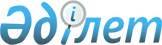 2019–2021 жылдарға арналған Жалағаш кентінің және ауылдық округтердің бюджеттері туралы
					
			Мерзімі біткен
			
			
		
					Қызылорда облысы Жалағаш аудандық мәслихатының 2018 жылғы 27 желтоқсандағы № 35-1 шешімі. Қызылорда облысының Әділет департаментінде 2019 жылғы 3 қаңтарда № 6643 болып тіркелді. Мерзімі біткендіктен қолданыс тоқтатылды
      “Қазақстан Республикасының Бюджет кодексі” Қазақстан Республикасының 2008 жылғы 4 желтоқсандағы Кодексінің 75-бабына және “Қазақстан Республикасындағы жергілікті мемлекеттік басқару және өзін-өзі басқару туралы” Қазақстан Республикасының 2001 жылғы 23 қаңтардағы Заңының 6бабына сәйкес Жалағаш аудандық мәслихаты ШЕШІМ ҚАБЫЛДАДЫ:
      1. 2019 – 2021 жылдарға арналған Жалағаш кентінің бюджеті тиісінше осы шешімнің 1, 2 және 3-қосымшаларына сәйкес, оның ішінде 2019 жылға мынадай көлемдерде бекітілсін:
      1) кірістер – 1 342 401,3 мың теңге, оның ішінде:
      салықтық түсімдер – 69 062 мың теңге; 
      салықтық емес түсімдер – 1 000 мың теңге; 
      негізгі капиталды сатудан түсетін түсімдер – 0; 
      трансферттер түсімі – 1 272 339,3 мың теңге;
      2) шығындар – 1 343 694,1 мың теңге;
      3) таза бюджеттік кредиттеу – 0;
      бюджеттік кредиттер – 0;
      бюджеттік кредиттерді өтеу – 0;
      4) қаржы активтерімен операциялар бойынша сальдо – 0;
      қаржы активтерін сатып алу – 0;
      мемлекеттің қаржы активтерін сатудан түсетін түсімдер – 0;
      5) бюджет тапшылығы (профициті) – 0;
      6) бюджет тапшылығын қаржыландыру (профицитін пайдалану) – 0;
      қарыздар түсімі – 0;
      қарыздарды өтеу – 0;
      бюджет қаражатының пайдаланылатын қалдықтары – 1292,8 мың теңге;
      7) 2019 жылға арналған Жалағаш кенті бюджетіне бөлінген субвенция көлемі 375 791 мың теңге сомасында көзделгені ескерілсін.
      Ескерту. 1-тармақ жаңа редакцияда - Қызылорда облысы Жалағаш аудандық мәслихатының 11.12.2019 № 49-1 шешімімен (01.01.2019 бастап қолданысқа енгізіледі).


      2. 2019-2021 жылдарға арналған Аққұм ауылдық округінің бюджеті тиісінше осы шешімнің 4, 5 және 6-қосымшаларына сәйкес, оның ішінде 2019 жылға мынадай көлемдерде бекітілсін:
      1) кірістер – 113 913 мың теңге, оның ішінде:
      салықтық түсімдер – 2 368 мың теңге; 
      салықтық емес түсімдер – 157 мың теңге; 
      негізгі капиталды сатудан түсетін түсімдер – 0; 
      трансферттер түсімі – 111 388 мың теңге;
      2) шығындар – 114 409,6 мың теңге;
      3) таза бюджеттік кредиттеу – 0;
      бюджеттік кредиттер – 0;
      бюджеттік кредиттерді өтеу – 0;
      4) қаржы активтерімен операциялар бойынша сальдо – 0;
      қаржы активтерін сатып алу – 0;
      мемлекеттің қаржы активтерін сатудан түсетін түсімдер – 0;
      5) бюджет тапшылығы (профициті) – 0;
      6) бюджет тапшылығын қаржыландыру (профицитін пайдалану) – 0;
      қарыздар түсімі – 0;
      қарыздарды өтеу – 0;
      бюджет қаражатының пайдаланылатын қалдықтары – 496,6 мың теңге;
      7) 2019 жылға арналған Аққұм ауылдық округі бюджетіне бөлінген субвенция көлемі 88 884 мың теңге сомасында көзделгені ескерілсін.
      Ескерту. 2-тармақ жаңа редакцияда - Қызылорда облысы Жалағаш аудандық мәслихатының 04.11.2019 № 47-1 шешімімен (01.01.2019 бастап қолданысқа енгізіледі).


      3. 2019 – 2021 жылдарға арналған Бұқарбай батыр ауылдық округінің бюджеті тиісінше осы шешімнің 7, 8 және 9-қосымшаларына сәйкес, оның ішінде 2019 жылға мынадай көлемдерде бекітілсін:
      1) кірістер – 132 657 мың теңге, оның ішінде:
      cалықтық түсімдер – 2 595 мың теңге; 
      салықтық емес түсімдер –405 мың теңге; 
      негізгі капиталды сатудан түсетін түсімдер – 0; 
      трансферттер түсімі – 129 657 мың теңге;
      2) шығындар – 132 840,9 мың теңге;
      3) таза бюджеттік кредиттеу – 0;
      бюджеттік кредиттер – 0;
      бюджеттік кредиттерді өтеу – 0;
      4) қаржы активтерімен операциялар бойынша сальдо – 0;
      қаржы активтерін сатып алу – 0;
      мемлекеттің қаржы активтерін сатудан түсетін түсімдер – 0;
      5) бюджет тапшылығы (профициті) – 0;
      6) бюджет тапшылығын қаржыландыру (профицитін пайдалану) – 0;
      қарыздар түсімі – 0;
      қарыздарды өтеу – 0;
      бюджет қаражатының пайдаланылатын қалдықтары – 183,9 мың теңге;
      7) 2019 жылға арналған Бұқарбай батыр ауылдық округі бюджетіне бөлінген субвенция көлемі 104 287 мың теңге сомасында көзделгені ескерілсін.
      Ескерту. 3-тармақ жаңа редакцияда - Қызылорда облысы Жалағаш аудандық мәслихатының 04.11.2019 № 47-1 шешімімен (01.01.2019 бастап қолданысқа енгізіледі).


      4. 2019 – 2021 жылдарға арналған Еңбек ауылдық округінің бюджеті тиісінше осы шешімнің 10, 11 және 12-қосымшаларына сәйкес, оның ішінде 2019 жылға мынадай көлемдерде бекітілсін:
      1) кірістер – 63 268 мың теңге, оның ішінде:
      салықтық түсімдер – 1 740 мың теңге; 
      салықтық емес түсімдер – 100 мың теңге; 
      негізгі капиталды сатудан түсетін түсімдер – 0; 
      трансферттер түсімі – 61 428 мың теңге;
      2) шығындар – 63 501 мың теңге;
      3) таза бюджеттік кредиттеу – 0;
      бюджеттік кредиттер – 0;
      бюджеттік кредиттерді өтеу – 0;
      4) қаржы активтерімен операциялар бойынша сальдо – 0;
      қаржы активтерін сатып алу – 0;
      мемлекеттің қаржы активтерін сатудан түсетін түсімдер – 0;
      5) бюджет тапшылығы (профициті) – 0;
      6) бюджет тапшылығын қаржыландыру (профицитін пайдалану) – 0;
      қарыздар түсімі – 0;
      қарыздарды өтеу – 0;
      бюджет қаражатының пайдаланылатын қалдықтары – 233 мың теңге;
      7) 2019 жылға арналған Еңбек ауылдық округі бюджетіне бөлінген субвенция көлемі 53 566 мың теңге сомасында көзделгені ескерілсін.
      Ескерту. 4-тармақ жаңа редакцияда - Қызылорда облысы Жалағаш аудандық мәслихатының 11.12.2019 № 49-1 шешімімен (01.01.2019 бастап қолданысқа енгізіледі).


      5. 2019 – 2021 жылдарға арналған Мәдениет ауылдық округінің бюджеті осы шешімнің 13, 14 және 15-қосымшаларына сәйкес, оның ішінде 2019 жылға мынадай көлемдерде бекітілсін:
      1) кірістер – 116 025 мың теңге, оның ішінде:
      салықтық түсімдер – 4 636 мың теңге; 
      салықтық емес түсімдер – 100 мың теңге; 
      негізгі капиталды сатудан түсетін түсімдер – 0; 
      трансферттер түсімі – 111 289 мың теңге;
      2) шығындар – 116 351,6 мың теңге;
      3) таза бюджеттік кредиттеу – 0;
      бюджеттік кредиттер – 0;
      бюджеттік кредиттерді өтеу – 0;
      4) қаржы активтерімен операциялар бойынша сальдо – 0;
      қаржы активтерін сатып алу – 0;
      мемлекеттің қаржы активтерін сатудан түсетін түсімдер – 0;
      5) бюджет тапшылығы (профициті) – 0;
      6) бюджет тапшылығын қаржыландыру (профицитін пайдалану) – 0;
      қарыздар түсімі – 0;
      қарыздарды өтеу – 0;
      бюджет қаражатының пайдаланылатын қалдықтары – 326,6 мың теңге;
      7) 2019 жылға арналған Мәдениет ауылдық округінің бюджетіне бөлінген субвенция көлемі 66 755 мың теңге сомасында көзделгені ескерілсін.
      Ескерту. 5-тармақ жаңа редакцияда - Қызылорда облысы Жалағаш аудандық мәслихатының 04.11.2019 № 47-1 шешімімен (01.01.2019 бастап қолданысқа енгізіледі).


      6. 2020 – 2021 жылдарға арналған Ақсу ауылдық округі бюджеті 16, 17- қосымшаларға сәйкес бекітілсін.
      7. 2020 – 2021 жылдарға арналған Аққыр ауылдық округі бюджеті 18, 19-қосымшаларға сәйкес бекітілсін.
      8. 2020 – 2021 жылдарға арналған Аламесек ауылдық округі бюджеті 20, 21қосымшаларға сәйкес бекітілсін.
      9. 2020 – 2021 жылдарға арналған Жаңаталап ауылдық округі бюджеті 22, 23қосымшаларға сәйкес бекітілсін.
      10. 2020 –2021 жылдарға арналған Жаңадария ауылдық округі бюджеті 24, 25қосымшаларға сәйкес бекітілсін.
      11. 2020 – 2021 жылдарға арналған Қаракеткен ауылдық округі бюджеті 26, 27қосымшаларға сәйкес бекітілсін.
      12. 2020 – 2021 жылдарға арналған Мақпалкөл ауылдық округі бюджеті 28, 29қосымшаларға сәйкес бекітілсін.
      13. 2020 – 2021 жылдарға арналған Мырзабай ахун ауылдық округі бюджеті 30, 31қосымшаларға сәйкес бекітілсін.
      14. 2020 – 2021 жылдарға арналған М.Шаменов ауылдық округі бюджеті 32, 33қосымшаларға сәйкес бекітілсін. 
      15. 2020 – 2021 жылдарға арналған Таң ауылдық округі бюджеті 34, 35- қосымшаларға сәйкес бекітілсін.
      16. Осы шешім 2019 жылғы 1 қаңтардан бастап қолданысқа енгізіледі және ресми жариялауға жатады.  2019 жылға арналған Жалағаш кентінің бюджеті
      Ескерту. 1-қосымша жаңа редакцияда - Қызылорда облысы Жалағаш аудандық мәслихатының 11.12.2019 № 49-1 шешімімен (01.01.2019 бастап қолданысқа енгізіледі). 2020 жылға арналған Жалағаш кентінің бюджеті 2021 жылға арналған Жалағаш кентінің бюджеті 2019 жылға арналған Аққұм ауылдық округінің бюджеті
      Ескерту. 4-қосымша жаңа редакцияда - Қызылорда облысы Жалағаш аудандық мәслихатының 04.11.2019 № 47-1 шешімімен (01.01.2019 бастап қолданысқа енгізіледі). 2020 жылға арналған Аққұм ауылдық округінің бюджеті 2021 жылға арналған Аққұм ауылдық округінің бюджеті 2019 жылға арналған Бұқарбай батыр ауылдық округінің бюджеті
      Ескерту. 7-қосымша жаңа редакцияда - Қызылорда облысы Жалағаш аудандық мәслихатының 04.11.2019 № 47-1 шешімімен (01.01.2019 бастап қолданысқа енгізіледі). 2020 жылға арналған Бұқарбай батыр ауылдық округінің бюджеті 2021 жылға арналған Бұқарбай батыр ауылдық округінің бюджеті 2019 жылға арналған Еңбек ауылдық округінің бюджеті
      Ескерту. 10-қосымша жаңа редакцияда - Қызылорда облысы Жалағаш аудандық мәслихатының 11.12.2019 № 49-1 шешімімен (01.01.2019 бастап қолданысқа енгізіледі). 2020 жылға арналған Еңбек ауылдық округінің бюджеті 2021 жылға арналған Еңбек ауылдық округінің бюджеті 2019 жылға арналған Мәдениет ауылдық округінің бюджеті
      Ескерту. 13-қосымша жаңа редакцияда - Қызылорда облысы Жалағаш аудандық мәслихатының 04.11.2019 № 47-1 шешімімен (01.01.2019 бастап қолданысқа енгізіледі). 2020 жылға арналған Мәдениет ауылдық округінің бюджеті 2021 жылға арналған Мәдениет ауылдық округінің бюджеті 2020 жылға арналған Ақсу ауылдық округінің бюджеті 2021 жылға арналған Ақсу ауылдық округінің бюджеті 2020 жылға арналған Аққыр ауылдық округінің бюджеті 2021 жылға арналған Аққыр ауылдық округінің бюджеті 2020 жылға арналған Аламесек ауылдық округінің бюджеті 2021 жылға арналған Аламесек ауылдық округінің бюджеті 2020 жылға арналған Жаңаталап ауылдық округінің бюджеті 2021 жылға арналған Жаңаталап ауылдық округінің бюджеті 2020 жылға арналған Жаңадария ауылдық округінің бюджеті 2021 жылға арналған Жаңадария ауылдық округінің бюджеті 2020 жылға арналған Қаракеткен ауылдық округінің бюджеті 2021 жылға арналған Қаракеткен ауылдық округінің бюджеті 2020 жылға арналған Мақпалкөл ауылдық округінің бюджеті 2021 жылға арналған Мақпалкөл ауылдық округінің бюджеті 2020 жылға арналған Мырзабай ахун ауылдық округінің бюджеті 2021 жылға арналған Мырзабай ахун ауылдық округінің бюджеті 2020 жылға арналған М.Шаменов ауылдық округінің бюджеті 2021 жылға арналған М.Шаменов ауылдық округінің бюджеті 2020 жылға арналған Таң ауылдық округінің бюджеті 2021 жылға арналған Таң ауылдық округінің бюджеті
					© 2012. Қазақстан Республикасы Әділет министрлігінің «Қазақстан Республикасының Заңнама және құқықтық ақпарат институты» ШЖҚ РМК
				
      Жалағаш аудандық мәслихатының35-сессиясының төрағасы

М.ЖАМАНОВ

      Жалағаш аудандық мәслихатыныңхатшысы

М. ЕСПАНОВ
Жалағаш аудандық мәслихатының 2018 жылғы “27” желтоқсандағы №35-1 шешіміне 1-қосымша
Санаты 
Санаты 
Санаты 
Санаты 
Сомасы,
мың теңге
Сыныбы 
Сыныбы 
Сыныбы 
Сомасы,
мың теңге
Кіші сыныбы
Кіші сыныбы
Сомасы,
мың теңге
Атауы
Кірістер 
1 342 401,3
1
Салықтық түсiмдер
69 062
01
Табыс салығы
35124
2
Жеке табыс салығы
35124
04
Меншiкке салынатын салықтар
33938
1
Мүлiкке салынатын салықтар
313
3
Жер салығы
581
4
Көлiк кұралдарына салынатын салық
33044
2
Салықтық емес түсiмдер
1000
01
Мемлекеттік меншіктен түсетін кірістер
700
5
Мемлекет меншігіндегі мүлікті жалға беруден түсетін кірістер
700
06
Басқа да салықтық емес түсiмдер
300
1
Басқа да салықтық емес түсiмдер
300
3
Негізгі капиталды сатудан түсетін түсімдер
0
01
Мемлекеттік мекемелерге бекітілген мемлекеттік мүлікті сату
0
1
Мемлекеттік мекемелерге бекітілген мемлекеттік мүлікті сату
0
4
Трансферттердің түсімдері
1 272 339,3
02
Мемлекеттік басқарудың жоғарғы тұрған органдарынан түсетін трансферттер
1272339,3
3
Аудандардың (облыстық маңызы бар қаланың) бюджетінен трансферттер
1272339,3
 Функционалдық топ
 Функционалдық топ
 Функционалдық топ
 Функционалдық топ
Сомасы, мың теңге
Бюджеттік бағдарламалардың әкімшісі
Бюджеттік бағдарламалардың әкімшісі
Бюджеттік бағдарламалардың әкімшісі
Сомасы, мың теңге
Бағдарлама 
Бағдарлама 
Сомасы, мың теңге
Атауы
Сомасы, мың теңге
Шығындар
1 343 694,1
01
Жалпы сипаттағы мемлекеттiк қызметтер 
71 426,8
124
Аудандық маңызы бар қала, ауыл, кент, ауылдық округ әкімінің аппараты 
71426,8
001
Аудандық маңызы бар қала, ауыл, кент, ауылдық округ әкімінің қызметін қамтамасыз ету жөніндегі қызметтер
66746,6
022
Мемлекеттік органның күрделі шығыстары
2002,2
032
Ведомостволық бағыныстағы мемлекеттік мекемелердің және ұйымдардың күрделі шығыстары
2278
053
Аудандық маңызы бар қаланың, ауылдың, кенттің, ауылдық округтің коммуналдық мүлкін басқару
400
04
Бiлiм беру
312 709
124
Аудандық маңызы бар қала, ауыл, кент, ауылдық округ әкімінің аппараты 
312709
004
Мектепке дейінгі тәрбиелеу және оқыту және мектепке дейінгі тәрбиелеу және оқыту ұйымдарында медициналық қызмет көрсетуді ұйымдастыру
312709
06
Әлеуметтiк көмек және әлеуметтiк қамсыздандыру
39 497
124
Аудандық маңызы бар қала, ауыл, кент, ауылдық округ әкімінің аппараты 
39497
003
Мұқтаж азаматтарға үйде әлеуметтiк көмек көрсету
39497
07
Тұрғын үй -коммуналдық шаруашылық
82 525
124
Аудандық маңызы бар қала, ауыл, кент, ауылдық округ әкімінің аппараты 
82525
008
Елді мекендердегі көшелерді жарықтандыру
33204
009
Елдi мекендердiң санитариясын қамтамасыз ету
15000
011
Елді мекендерді абаттандыру мен көгалдандыру 
34321
12
Көлік және коммуникация
548 337,7
124
Аудандық маңызы бар қала, ауыл, кент, ауылдық округ әкімінің аппараты
548337,7
045
Аудандық маңызы бар қалаларда, ауылдарда, кенттерде, ауылдық округтерде автомобиль жолдарын күрделі және орташа жөндеу
548337,7
13
Басқалар 
289 198,6
124
Аудандық маңызы бар қала, ауыл, кент, ауылдық округ әкімінің аппараты 
289198,6
040
Өңірлерді дамытудың 2020 жылға дейінгі бағдарламасы шеңберінде өңірлерді экономикалық дамытуға жәрдемдесу бойынша шараларды іске асыруға ауылдық елді мекендерді жайластыруды шешуге арналған іс-шараларды іске асыру
29787
057
“Ауыл-Ел бесігі” жобасы шеңберінде ауылдық елді мекендердегі әлеуметтік және инженерлік инфрақұрылым бойынша іс-шараларды іске асыру
259411,6
Бюджет тапшылығы (профициті )
0
Бюджет тапшылығын қаржыландыру (профицитін пайдалану)
0
8
Бюджет қаражатының пайдаланылатын қалдықтары
1292,8
1
Бюджет қаражатының қалдықтары
1292,8Жалағаш аудандық мәслихатының 2018 жылғы “27” желтоқсандағы №35-1 шешіміне 2-қосымша
Санаты 
Санаты 
Санаты 
Санаты 
Сомасы,
мың теңге
Сыныбы 
Сыныбы 
Сыныбы 
Сомасы,
мың теңге
Кіші сыныбы
Кіші сыныбы
Сомасы,
мың теңге
Атауы
Кірістер 
386486
1
Салықтық түсiмдер
47231
01
Табыс салығы
26816
2
Жеке табыс салығы
26816
04
Меншiкке салынатын салықтар
20415
1
Мүлiкке салынатын салықтар
315
3
Жер салығы
1600
4
Көлiк кұралдарына салынатын салық
18500
2
Салықтық емес түсiмдер
1040
01
Мемлекеттік меншіктен түсетін кірістер
500
5
Мемлекет меншігіндегі мүлікті жалға беруден түсетін кірістер
500
06
Басқа да салықтық емес түсiмдер
540
1
Басқа да салықтық емес түсiмдер
540
3
Негізгі капиталды сатудан түсетін түсімдер
0
01
Мемлекеттік мекемелерге бекітілген мемлекеттік мүлікті сату
0
1
Мемлекеттік мекемелерге бекітілген мемлекеттік мүлікті сату
0
4
Трансферттердің түсімдері
338215
02
Мемлекеттік басқарудың жоғарғы тұрған органдарынан түсетін трансферттер
338215
3
Аудандардың (облыстық маңызы бар қаланың) бюджетінен трансферттер
338215
Функционалдық топ
Функционалдық топ
Функционалдық топ
Функционалдық топ
Сомасы, мың теңге
Бюджеттік бағдарламалардың әкімшісі
Бюджеттік бағдарламалардың әкімшісі
Бюджеттік бағдарламалардың әкімшісі
Сомасы, мың теңге
Бағдарлама 
Бағдарлама 
Сомасы, мың теңге
Атауы
Сомасы, мың теңге
Шығыстар
386 486
01
Жалпы сипаттағы мемлекеттiк қызметтер 
49 694
124
Аудандық маңызы бар қала, ауыл, кент, ауылдық округ әкімінің аппараты 
49694
001
Аудандық маңызы бар қала, ауыл, кент, ауылдық округ әкімінің қызметін қамтамасыз ету жөніндегі қызметтер
49694
04
Бiлiм беру
236 557
124
Аудандық маңызы бар қала, ауыл, кент, ауылдық округ әкімінің аппараты 
236557
004
Мектепке дейінгі тәрбиелеу және оқыту және мектепке дейінгі тәрбиелеу және оқыту ұйымдарында медициналық қызмет көрсетуді ұйымдастыру
236557
06
Әлеуметтiк көмек және әлеуметтiк қамсыздандыру
36 961
124
Аудандық маңызы бар қала, ауыл, кент, ауылдық округ әкімінің аппараты 
36961
003
Мұқтаж азаматтарға үйде әлеуметтiк көмек көрсету
36961
07
Тұрғын үй -коммуналдық шаруашылық
61 704
124
Аудандық маңызы бар қала, ауыл, кент, ауылдық округ әкімінің аппараты 
61704
008
Елді мекендердегі көшелерді жарықтандыру
30204
009
Елдi мекендердiң санитариясын қамтамасыз ету
15000
011
Елді мекендерді абаттандыру мен көгалдандыру 
16500
13
Басқалар 
2 000
124
Аудандық маңызы бар қала, ауыл, кент, ауылдық округ әкімінің аппараты 
2000
040
Өңірлерді дамытудың 2020 жылға дейінгі бағдарламасы шеңберінде өңірлерді экономикалық дамытуға жәрдемдесу бойынша шараларды іске асыруға ауылдық елді мекендерді жайластыруды шешуге арналған іс-шараларды іске асыру
2000
Бюджет тапшылығы (профициті )
0
Бюджет тапшылығын қаржыландыру (профицитін пайдалану)
0Жалағаш аудандық мәслихатының 2018 жылғы “27” желтоқсандағы №35-1 шешіміне 3-қосымша
Санаты 
Санаты 
Санаты 
Санаты 
Сомасы,
мың теңге
Сыныбы 
Сыныбы 
Сыныбы 
Сомасы,
мың теңге
Кіші сыныбы
Кіші сыныбы
Сомасы,
мың теңге
Атауы
Кірістер 
386 486
1
Салықтық түсiмдер
45 204
01
Табыс салығы
23556
2
Жеке табыс салығы
23556
04
Меншiкке салынатын салықтар
21648
1
Мүлiкке салынатын салықтар
316
3
Жер салығы
1700
4
Көлiк кұралдарына салынатын салық
19632
2
Салықтық емес түсiмдер
1 350
01
Мемлекеттік меншіктен түсетін кірістер
530
5
Мемлекет меншігіндегі мүлікті жалға беруден түсетін кірістер
530
06
Басқа да салықтық емес түсiмдер
820
1
Басқа да салықтық емес түсiмдер
820
3
Негізгі капиталды сатудан түсетін түсімдер
0
01
Мемлекеттік мекемелерге бекітілген мемлекеттік мүлікті сату
0
1
Мемлекеттік мекемелерге бекітілген мемлекеттік мүлікті сату
0
4
Трансферттердің түсімдері
339 932
02
Мемлекеттік басқарудың жоғарғы тұрған органдарынан түсетін трансферттер
339932
3
Аудандардың (облыстық маңызы бар қаланың) бюджетінен трансферттер
339932
 Функционалдық топ
 Функционалдық топ
 Функционалдық топ
 Функционалдық топ
Сомасы, мың теңге
Бюджеттік бағдарламалардың әкімшісі
Бюджеттік бағдарламалардың әкімшісі
Бюджеттік бағдарламалардың әкімшісі
Сомасы, мың теңге
Бағдарлама 
Бағдарлама 
Сомасы, мың теңге
Атауы
Сомасы, мың теңге
Шығыстар
386 486
01
Жалпы сипаттағы мемлекеттiк қызметтер 
49 694
124
Аудандық маңызы бар қала, ауыл, кент, ауылдық округ әкімінің аппараты 
49694
001
Аудандық маңызы бар қала, ауыл, кент, ауылдық округ әкімінің қызметін қамтамасыз ету жөніндегі қызметтер
49694
04
Бiлiм беру
236 557
124
Аудандық маңызы бар қала, ауыл, кент, ауылдық округ әкімінің аппараты 
236557
004
Мектепке дейінгі тәрбиелеу және оқыту және мектепке дейінгі тәрбиелеу және оқыту ұйымдарында медициналық қызмет көрсетуді ұйымдастыру
236557
06
Әлеуметтiк көмек және әлеуметтiк қамсыздандыру
36 961
124
Аудандық маңызы бар қала, ауыл, кент, ауылдық округ әкімінің аппараты 
36961
003
Мұқтаж азаматтарға үйде әлеуметтiк көмек көрсету
36961
07
Тұрғын үй -коммуналдық шаруашылық
61 704
124
Аудандық маңызы бар қала, ауыл, кент, ауылдық округ әкімінің аппараты 
61704
008
Елді мекендердегі көшелерді жарықтандыру
30204
009
Елдi мекендердiң санитариясын қамтамасыз ету
15000
011
Елді мекендерді абаттандыру мен көгалдандыру 
16500
13
Басқалар 
2 000
124
Аудандық маңызы бар қала, ауыл, кент, ауылдық округ әкімінің аппараты 
2000
040
Өңірлерді дамытудың 2020 жылға дейінгі бағдарламасы шеңберінде өңірлерді экономикалық дамытуға жәрдемдесу бойынша шараларды іске асыруға ауылдық елді мекендерді жайластыруды шешуге арналған іс-шараларды іске асыру
2000
Бюджет тапшылығы (профициті )
0
Бюджет тапшылығын қаржыландыру (профицитін пайдалану)
0Жалағаш аудандық мәслихатының 2018 жылғы “27” желтоқсандағы №35-1 шешіміне 4-қосымша
Санаты 
Санаты 
Санаты 
Санаты 
Сомасы,
мың теңге
Сыныбы 
Сыныбы 
Сыныбы 
Сомасы,
мың теңге
Кіші сыныбы
Кіші сыныбы
Сомасы,
мың теңге
Атауы
Кірістер 
113 913
1
Салықтық түсiмдер
2 368
01
Табыс салығы
225
2
Жеке табыс салығы
225
04
Меншiкке салынатын салықтар
2143
1
Мүлiкке салынатын салықтар
20
3
Жер салығы
136
4
Көлiк кұралдарына салынатын салық
1987
2
Салықтық емес түсiмдер
157
06
Басқа да салықтық емес түсiмдер
157
1
Басқа да салықтық емес түсiмдер
157
3
Негізгі капиталды сатудан түсетін түсімдер
0
01
Мемлекеттік мекемелерге бекітілген мемлекеттік мүлікті сату
0
1
Мемлекеттік мекемелерге бекітілген мемлекеттік мүлікті сату
0
4
Трансферттердің түсімдері
111 388
02
Мемлекеттік басқарудың жоғарғы тұрған органдарынан түсетін трансферттер
111388
3
Аудандардың (облыстық маңызы бар қаланың) бюджетінен трансферттер
111388
Функционалдық топ
Функционалдық топ
Функционалдық топ
Функционалдық топ
Сомасы, мың теңге
Бюджеттік бағдарламалардың әкімшісі
Бюджеттік бағдарламалардың әкімшісі
Бюджеттік бағдарламалардың әкімшісі
Сомасы, мың теңге
Бағдарлама 
Бағдарлама 
Сомасы, мың теңге
Атауы
Сомасы, мың теңге
Шығындар
114 409,6
01
Жалпы сипаттағы мемлекеттiк қызметтер 
23 891,6
124
Аудандық маңызы бар қала, ауыл, кент, ауылдық округ әкімінің аппараты 
23891,6
001
Аудандық маңызы бар қала, ауыл, кент, ауылдық округ әкімінің қызметін қамтамасыз ету жөніндегі қызметтер
22781,6
022
Мемлекеттік органның күрделі шығыстары
980
032
Ведомостволық бағыныстағы мемлекеттік мекемелердің және ұйымдардың күрделі шығыстары
130
04
Бiлiм беру
50 943
124
Аудандық маңызы бар қала, ауыл, кент, ауылдық округ әкімінің аппараты 
50943
004
Мектепке дейінгі тәрбиелеу және оқыту және мектепке дейінгі тәрбиелеу және оқыту ұйымдарында медициналық қызмет көрсетуді ұйымдастыру
50943
06
Әлеуметтiк көмек және әлеуметтiк қамсыздандыру
3 196
124
Аудандық маңызы бар қала, ауыл, кент, ауылдық округ әкімінің аппараты 
3196
003
Мұқтаж азаматтарға үйде әлеуметтiк көмек көрсету
3196
07
Тұрғын үй -коммуналдық шаруашылық
5 382
124
Аудандық маңызы бар қала, ауыл, кент, ауылдық округ әкімінің аппараты 
5382
008
Елді мекендердегі көшелерді жарықтандыру
718
009
Елдi мекендердiң санитариясын қамтамасыз ету
698
011
Елді мекендерді абаттандыру мен көгалдандыру 
3966
08
Мәдениет, спорт, туризм және ақпараттык кеңістік
28 997
124
Аудандық маңызы бар қала, ауыл, кент, ауылдық округ әкімінің аппараты 
28997
006
Жергілікті деңгейде мәдени- демалыс жұмысын қолдау
28997
13
Басқалар 
2000
124
Аудандық маңызы бар қала, ауыл, кент, ауылдық округ әкімінің аппараты 
2000
040
Өңірлерді дамытудың 2020 жылға дейінгі бағдарламасы шеңберінде өңірлерді экономикалық дамытуға жәрдемдесу бойынша шараларды іске асыруға ауылдық елді мекендерді жайластыруды шешуге арналған іс-шараларды іске асыру
2000
Бюджет тапшылығы (профициті )
0
Бюджет тапшылығын қаржыландыру (профицитін пайдалану)
0
8
Бюджет қаражатының пайдаланылатын қалдықтары
496,6
1
Бюджет қаражатының қалдықтары
496,6Жалағаш аудандық мәслихатының 2018 жылғы “27” желтоқсандағы №35-1 шешіміне 5-қосымша
Санаты 
Санаты 
Санаты 
Санаты 
Сомасы,
мың теңге
Сыныбы 
Сыныбы 
Сыныбы 
Сомасы,
мың теңге
Кіші сыныбы
Кіші сыныбы
Сомасы,
мың теңге
Атауы
Кірістер 
86916
1
Салықтық түсiмдер
1486
01
Табыс салығы
150
2
Жеке табыс салығы
150
04
Меншiкке салынатын салықтар
1336
1
Мүлiкке салынатын салықтар
25
3
Жер салығы
140
4
Көлiк кұралдарына салынатын салық
1171
2
Салықтық емес түсiмдер
162
06
Басқа да салықтық емес түсiмдер
162
1
Басқа да салықтық емес түсiмдер
162
3
Негізгі капиталды сатудан түсетін түсімдер
0
01
Мемлекеттік мекемелерге бекітілген мемлекеттік мүлікті сату
0
1
Мемлекеттік мекемелерге бекітілген мемлекеттік мүлікті сату
0
4
Трансферттердің түсімдері
85268
02
Мемлекеттік басқарудың жоғарғы тұрған органдарынан түсетін трансферттер
85268
3
Аудандардың (облыстық маңызы бар қаланың) бюджетінен трансферттер
85268
Функционалдық топ
Функционалдық топ
Функционалдық топ
Функционалдық топ
Сомасы, мың теңге
Бюджеттік бағдарламалардың әкімшісі
Бюджеттік бағдарламалардың әкімшісі
Бюджеттік бағдарламалардың әкімшісі
Сомасы, мың теңге
Бағдарлама 
Бағдарлама 
Сомасы, мың теңге
Атауы
Шығыстар
86 916
01
Жалпы сипаттағы мемлекеттiк қызметтер 
19227
124
Аудандық маңызы бар қала, ауыл, кент, ауылдық округ әкімінің аппараты 
19227
001
Аудандық маңызы бар қала, ауыл, кент, ауылдық округ әкімінің қызметін қамтамасыз ету жөніндегі қызметтер
19227
04
Бiлiм беру
42 447
124
Аудандық маңызы бар қала, ауыл, кент, ауылдық округ әкімінің аппараты 
42447
004
Мектепке дейінгі тәрбиелеу және оқыту және мектепке дейінгі тәрбиелеу және оқыту ұйымдарында медициналық қызмет көрсетуді ұйымдастыру
42447
06
Әлеуметтiк көмек және әлеуметтiк қамсыздандыру
2613
124
Аудандық маңызы бар қала, ауыл, кент, ауылдық округ әкімінің аппараты 
2613
003
Мұқтаж азаматтарға үйде әлеуметтiк көмек көрсету
2613
07
Тұрғын үй -коммуналдық шаруашылық
2071
124
Аудандық маңызы бар қала, ауыл, кент, ауылдық округ әкімінің аппараты 
2071
008
Елді мекендердегі көшелерді жарықтандыру
718
009
Елдi мекендердiң санитариясын қамтамасыз ету
387
011
Елді мекендерді абаттандыру мен көгалдандыру 
966
08
Мәдениет, спорт, туризм және ақпараттык кеңістік
18 558
124
Аудандық маңызы бар қала, ауыл, кент, ауылдық округ әкімінің аппараты 
18558
006
Жергілікті деңгейде мәдени- демалыс жұмысын қолдау
18558
13
Басқалар 
2 000
124
Аудандық маңызы бар қала, ауыл, кент, ауылдық округ әкімінің аппараты 
2000
040
Өңірлерді дамытудың 2020 жылға дейінгі бағдарламасы шеңберінде өңірлерді экономикалық дамытуға жәрдемдесу бойынша шараларды іске асыруға ауылдық елді мекендерді жайластыруды шешуге арналған іс-шараларды іске асыру
2000
Бюджет тапшылығы (профициті )
0
Бюджет тапшылығын қаржыландыру (профицитін пайдалану)
0Жалағаш аудандық мәслихатының 2018 жылғы “27” желтоқсандағы №35-1 шешіміне 6-қосымша
Санаты 
Санаты 
Санаты 
Санаты 
Сомасы,
мың теңге
Сыныбы 
Сыныбы 
Сыныбы 
Сомасы,
мың теңге
Кіші сыныбы
Кіші сыныбы
Сомасы,
мың теңге
Атауы
Кірістер 
86 916
1
Салықтық түсiмдер
1531
01
Табыс салығы
150
2
Жеке табыс салығы
150
04
Меншiкке салынатын салықтар
1381
1
Мүлiкке салынатын салықтар
25
3
Жер салығы
140
4
Көлiк кұралдарына салынатын салық
1216
2
Салықтық емес түсiмдер
166
06
Басқа да салықтық емес түсiмдер
166
1
Басқа да салықтық емес түсiмдер
166
3
Негізгі капиталды сатудан түсетін түсімдер
0
01
Мемлекеттік мекемелерге бекітілген мемлекеттік мүлікті сату
0
1
Мемлекеттік мекемелерге бекітілген мемлекеттік мүлікті сату
0
4
Трансферттердің түсімдері
85 219
02
Мемлекеттік басқарудың жоғарғы тұрған органдарынан түсетін трансферттер
85219
3
Аудандардың (облыстық маңызы бар қаланың) бюджетінен трансферттер
85219
 Функционалдық топ
 Функционалдық топ
 Функционалдық топ
 Функционалдық топ
Сомасы, мың теңге
Бюджеттік бағдарламалардың әкімшісі
Бюджеттік бағдарламалардың әкімшісі
Бюджеттік бағдарламалардың әкімшісі
Сомасы, мың теңге
Бағдарлама 
Бағдарлама 
Сомасы, мың теңге
Атауы
Шығыстар
86 916
01
Жалпы сипаттағы мемлекеттiк қызметтер 
19 227
124
Аудандық маңызы бар қала, ауыл, кент, ауылдық округ әкімінің аппараты 
19227
001
Аудандық маңызы бар қала, ауыл, кент, ауылдық округ әкімінің қызметін қамтамасыз ету жөніндегі қызметтер
19227
04
Бiлiм беру
42 447
124
Аудандық маңызы бар қала, ауыл, кент, ауылдық округ әкімінің аппараты 
42447
004
Мектепке дейінгі тәрбиелеу және оқыту және мектепке дейінгі тәрбиелеу және оқыту ұйымдарында медициналық қызмет көрсетуді ұйымдастыру
42447
06
Әлеуметтiк көмек және әлеуметтiк қамсыздандыру
2 613
124
Аудандық маңызы бар қала, ауыл, кент, ауылдық округ әкімінің аппараты 
2613
003
Мұқтаж азаматтарға үйде әлеуметтiк көмек көрсету
2613
07
Тұрғын үй -коммуналдық шаруашылық
2 071
124
Аудандық маңызы бар қала, ауыл, кент, ауылдық округ әкімінің аппараты 
2071
008
Елді мекендердегі көшелерді жарықтандыру
718
009
Елдi мекендердiң санитариясын қамтамасыз ету
387
011
Елді мекендерді абаттандыру мен көгалдандыру 
966
08
Мәдениет, спорт, туризм және ақпараттык кеңістік
18 558
124
Аудандық маңызы бар қала, ауыл, кент, ауылдық округ әкімінің аппараты 
18558
006
Жергілікті деңгейде мәдени- демалыс жұмысын қолдау
18558
13
Басқалар 
2 000
124
Аудандық маңызы бар қала, ауыл, кент, ауылдық округ әкімінің аппараты 
2000
040
Өңірлерді дамытудың 2020 жылға дейінгі бағдарламасы шеңберінде өңірлерді экономикалық дамытуға жәрдемдесу бойынша шараларды іске асыруға ауылдық елді мекендерді жайластыруды шешуге арналған іс-шараларды іске асыру
2000
Бюджет тапшылығы (профициті )
0
Бюджет тапшылығын қаржыландыру (профицитін пайдалану)
0Жалағаш аудандық мәслихатының 2018 жылғы “27” желтоқсандағы №35-1 шешіміне 7-қосымша
Санаты 
Санаты 
Санаты 
Санаты 
Сомасы,
мың теңге
Сыныбы 
Сыныбы 
Сыныбы 
Сомасы,
мың теңге
Кіші сыныбы
Кіші сыныбы
Сомасы,
мың теңге
Атауы
Кірістер 
132 657
1
Салықтық түсiмдер
2 595
01
Табыс салығы
230
2
Жеке табыс салығы
230
04
Меншiкке салынатын салықтар
2365
1
Мүлiкке салынатын салықтар
26
3
Жер салығы
80
4
Көлiк кұралдарына салынатын салық
2259
2
Салықтық емес түсiмдер
405
01
Мемлекеттік меншіктен түсетін кірістер
300
5
Мемлекет меншігіндегі мүлікті жалға беруден түсетін кірістер
300
06
Басқа да салықтық емес түсiмдер
105
1
Басқа да салықтық емес түсiмдер
105
3
Негізгі капиталды сатудан түсетін түсімдер
0
01
Мемлекеттік мекемелерге бекітілген мемлекеттік мүлікті сату
0
1
Мемлекеттік мекемелерге бекітілген мемлекеттік мүлікті сату
0
4
Трансферттердің түсімдері
129 657
02
Мемлекеттік басқарудың жоғарғы тұрған органдарынан түсетін трансферттер
129 657
3
Аудандардың (облыстық маңызы бар қаланың) бюджетінен трансферттер
129 657
 Функционалдық топ
 Функционалдық топ
 Функционалдық топ
 Функционалдық топ
Сомасы, мың теңге
Бюджеттік бағдарламалардың әкімшісі
Бюджеттік бағдарламалардың әкімшісі
Бюджеттік бағдарламалардың әкімшісі
Сомасы, мың теңге
Бағдарлама 
Бағдарлама 
Сомасы, мың теңге
Атауы
Сомасы, мың теңге
Шығындар
132 840,9
01
Жалпы сипаттағы мемлекеттiк қызметтер 
30 506,9
124
Аудандық маңызы бар қала, ауыл, кент, ауылдық округ әкімінің аппараты 
30506,9
001
Аудандық маңызы бар қала, ауыл, кент, ауылдық округ әкімінің қызметін қамтамасыз ету жөніндегі қызметтер
26878,9
022
Мемлекеттік органның күрделі шығыстары
298
032
Ведомостволық бағыныстағы мемлекеттік мекемелердің және ұйымдардың күрделі шығыстары
3330
04
Бiлiм беру
64 342
124
Аудандық маңызы бар қала, ауыл, кент, ауылдық округ әкімінің аппараты 
64342
004
Мектепке дейінгі тәрбиелеу және оқыту және мектепке дейінгі тәрбиелеу және оқыту ұйымдарында медициналық қызмет көрсетуді ұйымдастыру
64342
06
Әлеуметтiк көмек және әлеуметтiк қамсыздандыру
3 242
124
Аудандық маңызы бар қала, ауыл, кент, ауылдық округ әкімінің аппараты 
3242
003
Мұқтаж азаматтарға үйде әлеуметтiк көмек көрсету
3242
07
Тұрғын үй -коммуналдық шаруашылық
3 652
124
Аудандық маңызы бар қала, ауыл, кент, ауылдық округ әкімінің аппараты 
3652
008
Елді мекендердегі көшелерді жарықтандыру
2698
009
Елдi мекендердiң санитариясын қамтамасыз ету
354
011
Елді мекендерді абаттандыру мен көгалдандыру 
600
08
Мәдениет, спорт, туризм және ақпараттык кеңістік
21 598
124
Аудандық маңызы бар қала, ауыл, кент, ауылдық округ әкімінің аппараты 
21598
006
Жергілікті деңгейде мәдени- демалыс жұмысын қолдау
21598
13
Басқалар 
9 500
124
Аудандық маңызы бар қала, ауыл, кент, ауылдық округ әкімінің аппараты 
9500
040
Өңірлерді дамытудың 2020 жылға дейінгі бағдарламасы шеңберінде өңірлерді экономикалық дамытуға жәрдемдесу бойынша шараларды іске асыруға ауылдық елді мекендерді жайластыруды шешуге арналған іс-шараларды іске асыру
9500
Бюджет тапшылығы (профициті )
0
Бюджет тапшылығын қаржыландыру (профицитін пайдалану)
0
8
Бюджет қаражатының пайдаланылатын қалдықтары
183,9
1
Бюджет қаражатының қалдықтары
183,9Жалағаш аудандық мәслихатының 2018 жылғы “27” желтоқсандағы №35-1 шешіміне 8-қосымша
Санаты 
Санаты 
Санаты 
Санаты 
Сомасы,
мың теңге
Сыныбы 
Сыныбы 
Сыныбы 
Сомасы,
мың теңге
Кіші сыныбы
Кіші сыныбы
Сомасы,
мың теңге
Атауы
Кірістер 
94958
1
Салықтық түсiмдер
1746
01
Табыс салығы
230
2
Жеке табыс салығы
230
04
Меншiкке салынатын салықтар
1516
1
Мүлiкке салынатын салықтар
26
3
Жер салығы
166
4
Көлiк кұралдарына салынатын салық
1324
2
Салықтық емес түсiмдер
108
06
Басқа да салықтық емес түсiмдер
108
1
Басқа да салықтық емес түсiмдер
108
3
Негізгі капиталды сатудан түсетін түсімдер
0
01
Мемлекеттік мекемелерге бекітілген мемлекеттік мүлікті сату
0
1
Мемлекеттік мекемелерге бекітілген мемлекеттік мүлікті сату
0
4
Трансферттердің түсімдері
93104
02
Мемлекеттік басқарудың жоғарғы тұрған органдарынан түсетін трансферттер
93104
3
Аудандардың (облыстық маңызы бар қаланың) бюджетінен трансферттер
93104
Функционалдық топ
Функционалдық топ
Функционалдық топ
Функционалдық топ
Сомасы, мың теңге
Бюджеттік бағдарламалардың әкімшісі
Бюджеттік бағдарламалардың әкімшісі
Бюджеттік бағдарламалардың әкімшісі
Сомасы, мың теңге
Бағдарлама 
Бағдарлама 
Сомасы, мың теңге
Атауы
Сомасы, мың теңге
Шығыстар
94 958
01
Жалпы сипаттағы мемлекеттiк қызметтер 
22 443
124
Аудандық маңызы бар қала, ауыл, кент, ауылдық округ әкімінің аппараты 
22443
001
Аудандық маңызы бар қала, ауыл, кент, ауылдық округ әкімінің қызметін қамтамасыз ету жөніндегі қызметтер
22443
04
Бiлiм беру
51 224
124
Аудандық маңызы бар қала, ауыл, кент, ауылдық округ әкімінің аппараты 
51224
004
Мектепке дейінгі тәрбиелеу және оқыту және мектепке дейінгі тәрбиелеу және оқыту ұйымдарында медициналық қызмет көрсетуді ұйымдастыру
51224
06
Әлеуметтiк көмек және әлеуметтiк қамсыздандыру
2 828
124
Аудандық маңызы бар қала, ауыл, кент, ауылдық округ әкімінің аппараты 
2828
003
Мұқтаж азаматтарға үйде әлеуметтiк көмек көрсету
2828
07
Тұрғын үй -коммуналдық шаруашылық
1 694
124
Аудандық маңызы бар қала, ауыл, кент, ауылдық округ әкімінің аппараты 
1694
008
Елді мекендердегі көшелерді жарықтандыру
965
009
Елдi мекендердiң санитариясын қамтамасыз ету
354
011
Елді мекендерді абаттандыру мен көгалдандыру 
375
08
Мәдениет, спорт, туризм және ақпараттык кеңістік
14 769
124
Аудандық маңызы бар қала, ауыл, кент, ауылдық округ әкімінің аппараты 
14769
006
Жергілікті деңгейде мәдени- демалыс жұмысын қолдау
14769
13
Басқалар 
2 000
124
Аудандық маңызы бар қала, ауыл, кент, ауылдық округ әкімінің аппараты 
2000
040
Өңірлерді дамытудың 2020 жылға дейінгі бағдарламасы шеңберінде өңірлерді экономикалық дамытуға жәрдемдесу бойынша шараларды іске асыруға ауылдық елді мекендерді жайластыруды шешуге арналған іс-шараларды іске асыру
2000
Бюджет тапшылығы (профициті )
0
Бюджет тапшылығын қаржыландыру (профицитін пайдалану)
0Жалағаш аудандық мәслихатының 2018 жылғы “27” желтоқсандағы №35-1 шешіміне 9-қосымша
Санаты 
Санаты 
Санаты 
Санаты 
Сомасы,
мың теңге
Сыныбы 
Сыныбы 
Сыныбы 
Сомасы,
мың теңге
Кіші сыныбы
Кіші сыныбы
Сомасы,
мың теңге
Атауы
Кірістер 
94 958
1
Салықтық түсiмдер
1 798
01
Табыс салығы
230
2
Жеке табыс салығы
230
04
Меншiкке салынатын салықтар
1568
1
Мүлiкке салынатын салықтар
26
3
Жер салығы
166
4
Көлiк кұралдарына салынатын салық
1376
2
Салықтық емес түсiмдер
111
06
Басқа да салықтық емес түсiмдер
111
1
Басқа да салықтық емес түсiмдер
111
3
Негізгі капиталды сатудан түсетін түсімдер
0
01
Мемлекеттік мекемелерге бекітілген мемлекеттік мүлікті сату
0
1
Мемлекеттік мекемелерге бекітілген мемлекеттік мүлікті сату
0
4
Трансферттердің түсімдері
93 049
02
Мемлекеттік басқарудың жоғарғы тұрған органдарынан түсетін трансферттер
93049
3
Аудандардың (облыстық маңызы бар қаланың) бюджетінен трансферттер
93049
Функционалдық топ
Функционалдық топ
Функционалдық топ
Функционалдық топ
Сомасы, мың теңге
Бюджеттік бағдарламалардың әкімшісі
Бюджеттік бағдарламалардың әкімшісі
Бюджеттік бағдарламалардың әкімшісі
Сомасы, мың теңге
Бағдарлама 
Бағдарлама 
Сомасы, мың теңге
Атауы
Сомасы, мың теңге
Шығыстар
94 958
01
Жалпы сипаттағы мемлекеттiк қызметтер 
22 443
124
Аудандық маңызы бар қала, ауыл, кент, ауылдық округ әкімінің аппараты 
22443
001
Аудандық маңызы бар қала, ауыл, кент, ауылдық округ әкімінің қызметін қамтамасыз ету жөніндегі қызметтер
22443
04
Бiлiм беру
51 224
124
Аудандық маңызы бар қала, ауыл, кент, ауылдық округ әкімінің аппараты 
51224
004
Мектепке дейінгі тәрбиелеу және оқыту және мектепке дейінгі тәрбиелеу және оқыту ұйымдарында медициналық қызмет көрсетуді ұйымдастыру
51224
06
Әлеуметтiк көмек және әлеуметтiк қамсыздандыру
2 828
124
Аудандық маңызы бар қала, ауыл, кент, ауылдық округ әкімінің аппараты 
2828
003
Мұқтаж азаматтарға үйде әлеуметтiк көмек көрсету
2828
07
Тұрғын үй -коммуналдық шаруашылық
1 694
124
Аудандық маңызы бар қала, ауыл, кент, ауылдық округ әкімінің аппараты 
1694
008
Елді мекендердегі көшелерді жарықтандыру
965
009
Елдi мекендердiң санитариясын қамтамасыз ету
354
011
Елді мекендерді абаттандыру мен көгалдандыру 
375
08
Мәдениет, спорт, туризм және ақпараттык кеңістік
14 769
124
Аудандық маңызы бар қала, ауыл, кент, ауылдық округ әкімінің аппараты 
14769
006
Жергілікті деңгейде мәдени- демалыс жұмысын қолдау
14769
13
Басқалар 
2 000
124
Аудандық маңызы бар қала, ауыл, кент, ауылдық округ әкімінің аппараты 
2000
040
Өңірлерді дамытудың 2020 жылға дейінгі бағдарламасы шеңберінде өңірлерді экономикалық дамытуға жәрдемдесу бойынша шараларды іске асыруға ауылдық елді мекендерді жайластыруды шешуге арналған іс-шараларды іске асыру
2000
Бюджет тапшылығы (профициті )
0
Бюджет тапшылығын қаржыландыру (профицитін пайдалану)
0Жалағаш аудандық мәслихатының 2018 жылғы “27” желтоқсандағы №35-1 шешіміне 10-қосымша
Санаты 
Санаты 
Санаты 
Санаты 
Сомасы,
мың теңге
Сыныбы 
Сыныбы 
Сыныбы 
Сомасы,
мың теңге
Кіші сыныбы
Кіші сыныбы
Сомасы,
мың теңге
Атауы
Кірістер 
63 268
1
Салықтық түсiмдер
1 740
01
Табыс салығы
127
2
Жеке табыс салығы
127
04
Меншiкке салынатын салықтар
1613
1
Мүлiкке салынатын салықтар
26
3
Жер салығы
64
4
Көлiк кұралдарына салынатын салық
1523
2
Салықтық емес түсiмдер
100
06
Басқа да салықтық емес түсiмдер
100
1
Басқа да салықтық емес түсiмдер
100
3
Негізгі капиталды сатудан түсетін түсімдер
0
01
Мемлекеттік мекемелерге бекітілген мемлекеттік мүлікті сату
0
1
Мемлекеттік мекемелерге бекітілген мемлекеттік мүлікті сату
0
4
Трансферттердің түсімдері
61 428
02
Мемлекеттік басқарудың жоғарғы тұрған органдарынан түсетін трансферттер
61428
3
Аудандардың (облыстық маңызы бар қаланың) бюджетінен трансферттер
61428
Функционалдық топ
Функционалдық топ
Функционалдық топ
Функционалдық топ
Сомасы, мың теңге
Бюджеттік бағдарламалардың әкімшісі
Бюджеттік бағдарламалардың әкімшісі
Бюджеттік бағдарламалардың әкімшісі
Сомасы, мың теңге
Бағдарлама 
Бағдарлама 
Сомасы, мың теңге
Атауы
Сомасы, мың теңге
Шығындар
63 501
01
Жалпы сипаттағы мемлекеттiк қызметтер 
28 523
124
Аудандық маңызы бар қала, ауыл, кент, ауылдық округ әкімінің аппараты 
28523
001
Аудандық маңызы бар қала, ауыл, кент, ауылдық округ әкімінің қызметін қамтамасыз ету жөніндегі қызметтер
27453,8
022
Мемлекеттік органның күрделі шығыстары
404,2
032
Ведомостволық бағыныстағы мемлекеттік мекемелердің және ұйымдардың күрделі шығыстары
665
06
Әлеуметтiк көмек және әлеуметтiк қамсыздандыру
1 642
124
Аудандық маңызы бар қала, ауыл, кент, ауылдық округ әкімінің аппараты 
1642
003
Мұқтаж азаматтарға үйде әлеуметтiк көмек көрсету
1642
07
Тұрғын үй -коммуналдық шаруашылық
2 704
124
Аудандық маңызы бар қала, ауыл, кент, ауылдық округ әкімінің аппараты 
2704
008
Елді мекендердегі көшелерді жарықтандыру
1282
009
Елдi мекендердiң санитариясын қамтамасыз ету
718
011
Елді мекендерді абаттандыру мен көгалдандыру 
704
08
Мәдениет, спорт, туризм және ақпараттык кеңістік
21 392
124
Аудандық маңызы бар қала, ауыл, кент, ауылдық округ әкімінің аппараты 
21392
006
Жергілікті деңгейде мәдени- демалыс жұмысын қолдау
21392
13
Басқалар 
9 240
124
Аудандық маңызы бар қала, ауыл, кент, ауылдық округ әкімінің аппараты 
9240
040
Өңірлерді дамытудың 2020 жылға дейінгі бағдарламасы шеңберінде өңірлерді экономикалық дамытуға жәрдемдесу бойынша шараларды іске асыруға ауылдық елді мекендерді жайластыруды шешуге арналған іс-шараларды іске асыру
9240
Бюджет тапшылығы (профициті )
0
Бюджет тапшылығын қаржыландыру (профицитін пайдалану)
0
8
Бюджет қаражатының пайдаланылатын қалдықтары
233
1
Бюджет қаражатының қалдықтары
233Жалағаш аудандық мәслихатының 2018 жылғы “27” желтоқсандағы №35-1 шешіміне 11-қосымша
Санаты 
Санаты 
Санаты 
Санаты 
Сомасы,
мың теңге
Сыныбы 
Сыныбы 
Сыныбы 
Сомасы,
мың теңге
Кіші сыныбы
Кіші сыныбы
Сомасы,
мың теңге
Атауы
Кірістер 
44 697
1
Салықтық түсiмдер
1 236
01
Табыс салығы
128
2
Жеке табыс салығы
128
04
Меншiкке салынатын салықтар
1108
1
Мүлiкке салынатын салықтар
27
3
Жер салығы
65
4
Көлiк кұралдарына салынатын салық
1016
2
Салықтық емес түсiмдер
103
06
Басқа да салықтық емес түсiмдер
103
1
Басқа да салықтық емес түсiмдер
103
3
Негізгі капиталды сатудан түсетін түсімдер
0
01
Мемлекеттік мекемелерге бекітілген мемлекеттік мүлікті сату
0
1
Мемлекеттік мекемелерге бекітілген мемлекеттік мүлікті сату
0
4
Трансферттердің түсімдері
43 358
02
Мемлекеттік басқарудың жоғарғы тұрған органдарынан түсетін трансферттер
43358
3
Аудандардың (облыстық маңызы бар қаланың) бюджетінен трансферттер
43358
Функционалдық топ
Функционалдық топ
Функционалдық топ
Функционалдық топ
Сомасы, мың теңге
Бюджеттік бағдарламалардың әкімшісі
Бюджеттік бағдарламалардың әкімшісі
Бюджеттік бағдарламалардың әкімшісі
Сомасы, мың теңге
Бағдарлама 
Бағдарлама 
Сомасы, мың теңге
Атауы
Сомасы, мың теңге
Шығыстар
44 697
01
Жалпы сипаттағы мемлекеттiк қызметтер 
21 500
124
Аудандық маңызы бар қала, ауыл, кент, ауылдық округ әкімінің аппараты 
21500
001
Аудандық маңызы бар қала, ауыл, кент, ауылдық округ әкімінің қызметін қамтамасыз ету жөніндегі қызметтер
21500
06
Әлеуметтiк көмек және әлеуметтiк қамсыздандыру
1 425
124
Аудандық маңызы бар қала, ауыл, кент, ауылдық округ әкімінің аппараты 
1425
003
Мұқтаж азаматтарға үйде әлеуметтiк көмек көрсету
1425
07
Тұрғын үй -коммуналдық шаруашылық
2 104
124
Аудандық маңызы бар қала, ауыл, кент, ауылдық округ әкімінің аппараты 
2104
008
Елді мекендердегі көшелерді жарықтандыру
682
009
Елдi мекендердiң санитариясын қамтамасыз ету
718
011
Елді мекендерді абаттандыру мен көгалдандыру 
704
08
Мәдениет, спорт, туризм және ақпараттык кеңістік
17 668
124
Аудандық маңызы бар қала, ауыл, кент, ауылдық округ әкімінің аппараты 
17668
006
Жергілікті деңгейде мәдени- демалыс жұмысын қолдау
17668
13
Басқалар 
2 000
124
Аудандық маңызы бар қала, ауыл, кент, ауылдық округ әкімінің аппараты 
2000
040
Өңірлерді дамытудың 2020 жылға дейінгі бағдарламасы шеңберінде өңірлерді экономикалық дамытуға жәрдемдесу бойынша шараларды іске асыруға ауылдық елді мекендерді жайластыруды шешуге арналған іс-шараларды іске асыру
2000
Бюджет тапшылығы (профициті )
0
Бюджет тапшылығын қаржыландыру (профицитін пайдалану)
0Жалағаш аудандық мәслихатының 2018 жылғы “27” желтоқсандағы №35-1 шешіміне 12-қосымша
Санаты 
Санаты 
Санаты 
Санаты 
Сомасы,
мың теңге
Сыныбы 
Сыныбы 
Сыныбы 
Сомасы,
мың теңге
Кіші сыныбы
Кіші сыныбы
Сомасы,
мың теңге
Атауы
Кірістер 
44 697
1
Салықтық түсiмдер
1 273
01
Табыс салығы
130
2
Жеке табыс салығы
130
04
Меншiкке салынатын салықтар
1143
1
Мүлiкке салынатын салықтар
28
3
Жер салығы
66
4
Көлiк кұралдарына салынатын салық
1049
2
Салықтық емес түсiмдер
106
06
Басқа да салықтық емес түсiмдер
106
1
Басқа да салықтық емес түсiмдер
106
3
Негізгі капиталды сатудан түсетін түсімдер
0
01
Мемлекеттік мекемелерге бекітілген мемлекеттік мүлікті сату
0
1
Мемлекеттік мекемелерге бекітілген мемлекеттік мүлікті сату
0
4
Трансферттердің түсімдері
43 318
02
Мемлекеттік басқарудың жоғарғы тұрған органдарынан түсетін трансферттер
43318
3
Аудандардың (облыстық маңызы бар қаланың) бюджетінен трансферттер
43318
Функционалдық топ
Функционалдық топ
Функционалдық топ
Функционалдық топ
Сомасы, мың теңге
Бюджеттік бағдарламалардың әкімшісі
Бюджеттік бағдарламалардың әкімшісі
Бюджеттік бағдарламалардың әкімшісі
Сомасы, мың теңге
Бағдарлама 
Бағдарлама 
Сомасы, мың теңге
Атауы
Сомасы, мың теңге
Шығыстар
44 697
01
Жалпы сипаттағы мемлекеттiк қызметтер 
21 500
124
Аудандық маңызы бар қала, ауыл, кент, ауылдық округ әкімінің аппараты 
21500
001
Аудандық маңызы бар қала, ауыл, кент, ауылдық округ әкімінің қызметін қамтамасыз ету жөніндегі қызметтер
21500
06
Әлеуметтiк көмек және әлеуметтiк қамсыздандыру
1 425
124
Аудандық маңызы бар қала, ауыл, кент, ауылдық округ әкімінің аппараты 
1425
003
Мұқтаж азаматтарға үйде әлеуметтiк көмек көрсету
1425
07
Тұрғын үй -коммуналдық шаруашылық
2 104
124
Аудандық маңызы бар қала, ауыл, кент, ауылдық округ әкімінің аппараты 
2104
008
Елді мекендердегі көшелерді жарықтандыру
682
009
Елдi мекендердiң санитариясын қамтамасыз ету
718
011
Елді мекендерді абаттандыру мен көгалдандыру 
704
08
Мәдениет, спорт, туризм және ақпараттык кеңістік
17 668
124
Аудандық маңызы бар қала, ауыл, кент, ауылдық округ әкімінің аппараты 
17668
006
Жергілікті деңгейде мәдени- демалыс жұмысын қолдау
17668
13
Басқалар 
2 000
124
Аудандық маңызы бар қала, ауыл, кент, ауылдық округ әкімінің аппараты 
2000
040
Өңірлерді дамытудың 2020 жылға дейінгі бағдарламасы шеңберінде өңірлерді экономикалық дамытуға жәрдемдесу бойынша шараларды іске асыруға ауылдық елді мекендерді жайластыруды шешуге арналған іс-шараларды іске асыру
2000
Бюджет тапшылығы (профициті )
0
Бюджет тапшылығын қаржыландыру (профицитін пайдалану)
0Жалағаш аудандық мәслихатының 2018 жылғы “27” желтоқсандағы №35-1 шешіміне 13-қосымша
Санаты 
Санаты 
Санаты 
Санаты 
Сомасы,
мың теңге
Сыныбы 
Сыныбы 
Сыныбы 
Сомасы,
мың теңге
Кіші сыныбы
Кіші сыныбы
Сомасы,
мың теңге
Атауы
Кірістер 
116 025
1
Салықтық түсiмдер
4 636
01
Табыс салығы
1440
2
Жеке табыс салығы
1440
04
Меншiкке салынатын салықтар
3196
1
Мүлiкке салынатын салықтар
20
3
Жер салығы
96
4
Көлiк кұралдарына салынатын салық
3080
2
Салықтық емес түсiмдер
100
06
Басқа да салықтық емес түсiмдер
100
1
Басқа да салықтық емес түсiмдер
100
3
Негізгі капиталды сатудан түсетін түсімдер
0
01
Мемлекеттік мекемелерге бекітілген мемлекеттік мүлікті сату
0
1
Мемлекеттік мекемелерге бекітілген мемлекеттік мүлікті сату
0
4
Трансферттердің түсімдері
111 289
02
Мемлекеттік басқарудың жоғарғы тұрған органдарынан түсетін трансферттер
111289
3
Аудандардың (облыстық маңызы бар қаланың) бюджетінен трансферттер
111289
Функционалдық топ
Функционалдық топ
Функционалдық топ
Функционалдық топ
Сомасы, мың теңге
Бюджеттік бағдарламалардың әкімшісі
Бюджеттік бағдарламалардың әкімшісі
Бюджеттік бағдарламалардың әкімшісі
Сомасы, мың теңге
Бағдарлама 
Бағдарлама 
Сомасы, мың теңге
Атауы
Сомасы, мың теңге
Шығындар
116 351,6
01
Жалпы сипаттағы мемлекеттiк қызметтер 
28 930,6
124
Аудандық маңызы бар қала, ауыл, кент, ауылдық округ әкімінің аппараты 
28 930,6
001
Аудандық маңызы бар қала, ауыл, кент, ауылдық округ әкімінің қызметін қамтамасыз ету жөніндегі қызметтер
28685,6
022
Мемлекеттік органның күрделі шығыстары
180
032
Ведомостволық бағыныстағы мемлекеттік мекемелердің және ұйымдардың күрделі шығыстары
65
04
Бiлiм беру
52 463
124
Аудандық маңызы бар қала, ауыл, кент, ауылдық округ әкімінің аппараты 
52463
004
Мектепке дейінгі тәрбиелеу және оқыту және мектепке дейінгі тәрбиелеу және оқыту ұйымдарында медициналық қызмет көрсетуді ұйымдастыру
52463
06
Әлеуметтiк көмек және әлеуметтiк қамсыздандыру
1 939
124
Аудандық маңызы бар қала, ауыл, кент, ауылдық округ әкімінің аппараты 
1939
003
Мұқтаж азаматтарға үйде әлеуметтiк көмек көрсету
1939
07
Тұрғын үй -коммуналдық шаруашылық
2 128
124
Аудандық маңызы бар қала, ауыл, кент, ауылдық округ әкімінің аппараты 
2128
008
Елді мекендердегі көшелерді жарықтандыру
987
009
Елдi мекендердiң санитариясын қамтамасыз ету
454
011
Елді мекендерді абаттандыру мен көгалдандыру 
687
08
Мәдениет, спорт, туризм және ақпараттык кеңістік
23 675
124
Аудандық маңызы бар қала, ауыл, кент, ауылдық округ әкімінің аппараты 
23675
006
Жергілікті деңгейде мәдени- демалыс жұмысын қолдау
23675
13
Басқалар 
7 216
124
Аудандық маңызы бар қала, ауыл, кент, ауылдық округ әкімінің аппараты 
7 216
040
Өңірлерді дамытудың 2020 жылға дейінгі бағдарламасы шеңберінде өңірлерді экономикалық дамытуға жәрдемдесу бойынша шараларды іске асыруға ауылдық елді мекендерді жайластыруды шешуге арналған іс-шараларды іске асыру
7 216
Бюджет тапшылығы (профициті )
0
Бюджет тапшылығын қаржыландыру (профицитін пайдалану)
0
8
Бюджет қаражатының пайдаланылатын қалдықтары
326,6
1
Бюджет қаражатының қалдықтары
326,6Жалағаш аудандық мәслихатының 2018 жылғы “27” желтоқсандағы №35-1 шешіміне 14-қосымша
Санаты 
Санаты 
Санаты 
Санаты 
Сомасы,
мың теңге
Сыныбы 
Сыныбы 
Сыныбы 
Сомасы,
мың теңге
Кіші сыныбы
Кіші сыныбы
Сомасы,
мың теңге
Атауы
Кірістер 
64 408
1
Салықтық түсiмдер
2 472
01
Табыс салығы
300
2
Жеке табыс салығы
300
04
Меншiкке салынатын салықтар
2172
1
Мүлiкке салынатын салықтар
20
3
Жер салығы
450
4
Көлiк кұралдарына салынатын салық
1702
2
Салықтық емес түсiмдер
103
06
Басқа да салықтық емес түсiмдер
103
1
Басқа да салықтық емес түсiмдер
103
3
Негізгі капиталды сатудан түсетін түсімдер
0
01
Мемлекеттік мекемелерге бекітілген мемлекеттік мүлікті сату
0
1
Мемлекеттік мекемелерге бекітілген мемлекеттік мүлікті сату
0
4
Трансферттердің түсімдері
61 833
02
Мемлекеттік басқарудың жоғарғы тұрған органдарынан түсетін трансферттер
61833
3
Аудандардың (облыстық маңызы бар қаланың) бюджетінен трансферттер
61833
Функционалдық топ
Функционалдық топ
Функционалдық топ
Функционалдық топ
Сомасы, мың теңге
Бюджеттік бағдарламалардың әкімшісі
Бюджеттік бағдарламалардың әкімшісі
Бюджеттік бағдарламалардың әкімшісі
Сомасы, мың теңге
Бағдарлама 
Бағдарлама 
Сомасы, мың теңге
Атауы
Сомасы, мың теңге
Шығыстар
64 408
01
Жалпы сипаттағы мемлекеттiк қызметтер 
20 439
124
Аудандық маңызы бар қала, ауыл, кент, ауылдық округ әкімінің аппараты 
20439
001
Аудандық маңызы бар қала, ауыл, кент, ауылдық округ әкімінің қызметін қамтамасыз ету жөніндегі қызметтер
20439
04
Бiлiм беру
26 384
124
Аудандық маңызы бар қала, ауыл, кент, ауылдық округ әкімінің аппараты 
26384
004
Мектепке дейінгі тәрбиелеу және оқыту және мектепке дейінгі тәрбиелеу және оқыту ұйымдарында медициналық қызмет көрсетуді ұйымдастыру
26384
06
Әлеуметтiк көмек және әлеуметтiк қамсыздандыру
1 587
124
Аудандық маңызы бар қала, ауыл, кент, ауылдық округ әкімінің аппараты 
1587
003
Мұқтаж азаматтарға үйде әлеуметтiк көмек көрсету
1587
07
Тұрғын үй -коммуналдық шаруашылық
1 828
124
Аудандық маңызы бар қала, ауыл, кент, ауылдық округ әкімінің аппараты 
1828
008
Елді мекендердегі көшелерді жарықтандыру
687
009
Елдi мекендердiң санитариясын қамтамасыз ету
454
011
Елді мекендерді абаттандыру мен көгалдандыру 
687
08
Мәдениет, спорт, туризм және ақпараттык кеңістік
12 170
124
Аудандық маңызы бар қала, ауыл, кент, ауылдық округ әкімінің аппараты 
12170
006
Жергілікті деңгейде мәдени- демалыс жұмысын қолдау
12170
13
Басқалар 
2 000
124
Аудандық маңызы бар қала, ауыл, кент, ауылдық округ әкімінің аппараты 
2000
040
Өңірлерді дамытудың 2020 жылға дейінгі бағдарламасы шеңберінде өңірлерді экономикалық дамытуға жәрдемдесу бойынша шараларды іске асыруға ауылдық елді мекендерді жайластыруды шешуге арналған іс-шараларды іске асыру
2000
Бюджет тапшылығы (профициті )
0
Бюджет тапшылығын қаржыландыру (профицитін пайдалану)
0Жалағаш аудандық мәслихатының 2018 жылғы “27” желтоқсандағы №35-1 шешіміне 15-қосымша
Санаты 
Санаты 
Санаты 
Санаты 
Сомасы,
мың теңге
Сыныбы 
Сыныбы 
Сыныбы 
Сомасы,
мың теңге
Кіші сыныбы
Кіші сыныбы
Сомасы,
мың теңге
Атауы
Кірістер 
64 408
1
Салықтық түсiмдер
2 472
01
Табыс салығы
300
2
Жеке табыс салығы
300
04
Меншiкке салынатын салықтар
2172
1
Мүлiкке салынатын салықтар
20
3
Жер салығы
450
4
Көлiк кұралдарына салынатын салық
1702
2
Салықтық емес түсiмдер
103
06
Басқа да салықтық емес түсiмдер
103
1
Басқа да салықтық емес түсiмдер
103
3
Негізгі капиталды сатудан түсетін түсімдер
0
01
Мемлекеттік мекемелерге бекітілген мемлекеттік мүлікті сату
0
1
Мемлекеттік мекемелерге бекітілген мемлекеттік мүлікті сату
0
4
Трансферттердің түсімдері
61 833
02
Мемлекеттік басқарудың жоғарғы тұрған органдарынан түсетін трансферттер
61833
3
Аудандардың (облыстық маңызы бар қаланың) бюджетінен трансферттер
61833
Функционалдық топ
Функционалдық топ
Функционалдық топ
Функционалдық топ
Сомасы, мың теңге
Бюджеттік бағдарламалардың әкімшісі
Бюджеттік бағдарламалардың әкімшісі
Бюджеттік бағдарламалардың әкімшісі
Сомасы, мың теңге
Бағдарлама 
Бағдарлама 
Сомасы, мың теңге
Атауы
Сомасы, мың теңге
Шығыстар
64 408
01
Жалпы сипаттағы мемлекеттiк қызметтер 
20 439
124
Аудандық маңызы бар қала, ауыл, кент, ауылдық округ әкімінің аппараты 
20439
001
Аудандық маңызы бар қала, ауыл, кент, ауылдық округ әкімінің қызметін қамтамасыз ету жөніндегі қызметтер
20439
04
Бiлiм беру
26 384
124
Аудандық маңызы бар қала, ауыл, кент, ауылдық округ әкімінің аппараты 
26384
004
Мектепке дейінгі тәрбиелеу және оқыту және мектепке дейінгі тәрбиелеу және оқыту ұйымдарында медициналық қызмет көрсетуді ұйымдастыру
26384
06
Әлеуметтiк көмек және әлеуметтiк қамсыздандыру
1 587
124
Аудандық маңызы бар қала, ауыл, кент, ауылдық округ әкімінің аппараты 
1587
003
Мұқтаж азаматтарға үйде әлеуметтiк көмек көрсету
1587
07
Тұрғын үй -коммуналдық шаруашылық
1 828
124
Аудандық маңызы бар қала, ауыл, кент, ауылдық округ әкімінің аппараты 
1828
008
Елді мекендердегі көшелерді жарықтандыру
687
009
Елдi мекендердiң санитариясын қамтамасыз ету
454
011
Елді мекендерді абаттандыру мен көгалдандыру 
687
08
Мәдениет, спорт, туризм және ақпараттык кеңістік
12 170
124
Аудандық маңызы бар қала, ауыл, кент, ауылдық округ әкімінің аппараты 
12170
006
Жергілікті деңгейде мәдени- демалыс жұмысын қолдау
12170
13
Басқалар 
2 000
124
Аудандық маңызы бар қала, ауыл, кент, ауылдық округ әкімінің аппараты 
2000
040
Өңірлерді дамытудың 2020 жылға дейінгі бағдарламасы шеңберінде өңірлерді экономикалық дамытуға жәрдемдесу бойынша шараларды іске асыруға ауылдық елді мекендерді жайластыруды шешуге арналған іс-шараларды іске асыру
2000
Бюджет тапшылығы (профициті )
0
Бюджет тапшылығын қаржыландыру (профицитін пайдалану)
0Жалағаш аудандық мәслихатының 2018 жылғы “27” желтоқсандағы №35-1 шешіміне 16-қосымша
Санаты 
Санаты 
Санаты 
Санаты 
Сомасы,
мың теңге
Сыныбы 
Сыныбы 
Сыныбы 
Сомасы,
мың теңге
Кіші сыныбы
Кіші сыныбы
Сомасы,
мың теңге
Атауы
Кірістер 
46 502
1
Салықтық түсiмдер
2 167
01
Табыс салығы
115
2
Жеке табыс салығы
115
04
Меншiкке салынатын салықтар
2052
1
Мүлiкке салынатын салықтар
15
3
Жер салығы
116
4
Көлiк кұралдарына салынатын салық
1921
2
Салықтық емес түсiмдер
80
06
Басқа да салықтық емес түсiмдер
80
1
Басқа да салықтық емес түсiмдер
80
3
Негізгі капиталды сатудан түсетін түсімдер
0
01
Мемлекеттік мекемелерге бекітілген мемлекеттік мүлікті сату
0
1
Мемлекеттік мекемелерге бекітілген мемлекеттік мүлікті сату
0
4
Трансферттердің түсімдері
44 255
02
Мемлекеттік басқарудың жоғарғы тұрған органдарынан түсетін трансферттер
44255
3
Аудандардың (облыстық маңызы бар қаланың) бюджетінен трансферттер
44255
 Функционалдық топ
 Функционалдық топ
 Функционалдық топ
 Функционалдық топ
Сомасы, мың теңге
Бюджеттік бағдарламалардың әкімшісі
Бюджеттік бағдарламалардың әкімшісі
Бюджеттік бағдарламалардың әкімшісі
Сомасы, мың теңге
Бағдарлама 
Бағдарлама 
Сомасы, мың теңге
Атауы
Сомасы, мың теңге
Шығыстар
46 502
01
Жалпы сипаттағы мемлекеттiк қызметтер 
22 866
124
Аудандық маңызы бар қала, ауыл, кент, ауылдық округ әкімінің аппараты 
22866
001
Аудандық маңызы бар қала, ауыл, кент, ауылдық округ әкімінің қызметін қамтамасыз ету жөніндегі қызметтер
22866
04
Бiлiм беру
0
124
Аудандық маңызы бар қала, ауыл, кент, ауылдық округ әкімінің аппараты 
0
004
Мектепке дейінгі тәрбиелеу және оқыту және мектепке дейінгі тәрбиелеу және оқыту ұйымдарында медициналық қызмет көрсетуді ұйымдастыру
0
06
Әлеуметтiк көмек және әлеуметтiк қамсыздандыру
1 508
124
Аудандық маңызы бар қала, ауыл, кент, ауылдық округ әкімінің аппараты 
1508
003
Мұқтаж азаматтарға үйде әлеуметтiк көмек көрсету
1508
07
Тұрғын үй -коммуналдық шаруашылық
3 628
124
Аудандық маңызы бар қала, ауыл, кент, ауылдық округ әкімінің аппараты 
3628
008
Елді мекендердегі көшелерді жарықтандыру
1970
009
Елдi мекендердiң санитариясын қамтамасыз ету
450
011
Елді мекендерді абаттандыру мен көгалдандыру 
1208
08
Мәдениет, спорт, туризм және ақпараттык кеңістік
15 500
124
Аудандық маңызы бар қала, ауыл, кент, ауылдық округ әкімінің аппараты 
15500
006
Жергілікті деңгейде мәдени- демалыс жұмысын қолдау
15500
13
Басқалар 
3 000
124
Аудандық маңызы бар қала, ауыл, кент, ауылдық округ әкімінің аппараты 
3000
040
Өңірлерді дамытудың 2020 жылға дейінгі бағдарламасы шеңберінде өңірлерді экономикалық дамытуға жәрдемдесу бойынша шараларды іске асыруға ауылдық елді мекендерді жайластыруды шешуге арналған іс-шараларды іске асыру
3000
Бюджет тапшылығы (профициті )
0
Бюджет тапшылығын қаржыландыру (профицитін пайдалану)
0Жалағаш аудандық мәслихатының 2018 жылғы “27” желтоқсандағы №35-1 шешіміне 17-қосымша
Санаты 
Санаты 
Санаты 
Санаты 
Сомасы,
мың теңге
Сыныбы 
Сыныбы 
Сыныбы 
Сомасы,
мың теңге
Кіші сыныбы
Кіші сыныбы
Сомасы,
мың теңге
Атауы
Кірістер 
44 532
1
Салықтық түсiмдер
2 182
01
Табыс салығы
115
2
Жеке табыс салығы
115
04
Меншiкке салынатын салықтар
2067
1
Мүлiкке салынатын салықтар
15
3
Жер салығы
116
4
Көлiк кұралдарына салынатын салық
1936
2
Салықтық емес түсiмдер
80
06
Басқа да салықтық емес түсiмдер
80
1
Басқа да салықтық емес түсiмдер
80
3
Негізгі капиталды сатудан түсетін түсімдер
0
01
Мемлекеттік мекемелерге бекітілген мемлекеттік мүлікті сату
0
1
Мемлекеттік мекемелерге бекітілген мемлекеттік мүлікті сату
0
4
Трансферттердің түсімдері
42 270
02
Мемлекеттік басқарудың жоғарғы тұрған органдарынан түсетін трансферттер
42270
3
Аудандардың (облыстық маңызы бар қаланың) бюджетінен трансферттер
42270
Функционалдық топ
Функционалдық топ
Функционалдық топ
Функционалдық топ
Сомасы, мың теңге
Бюджеттік бағдарламалардың әкімшісі
Бюджеттік бағдарламалардың әкімшісі
Бюджеттік бағдарламалардың әкімшісі
Сомасы, мың теңге
Бағдарлама 
Бағдарлама 
Сомасы, мың теңге
Атауы
Сомасы, мың теңге
Шығыстар
44 532
01
Жалпы сипаттағы мемлекеттiк қызметтер 
22 866
124
Аудандық маңызы бар қала, ауыл, кент, ауылдық округ әкімінің аппараты 
22866
001
Аудандық маңызы бар қала, ауыл, кент, ауылдық округ әкімінің қызметін қамтамасыз ету жөніндегі қызметтер
22866
04
Бiлiм беру
0
124
Аудандық маңызы бар қала, ауыл, кент, ауылдық округ әкімінің аппараты 
0
004
Мектепке дейінгі тәрбиелеу және оқыту және мектепке дейінгі тәрбиелеу және оқыту ұйымдарында медициналық қызмет көрсетуді ұйымдастыру
0
06
Әлеуметтiк көмек және әлеуметтiк қамсыздандыру
1 508
124
Аудандық маңызы бар қала, ауыл, кент, ауылдық округ әкімінің аппараты 
1508
003
Мұқтаж азаматтарға үйде әлеуметтiк көмек көрсету
1508
07
Тұрғын үй -коммуналдық шаруашылық
3 628
124
Аудандық маңызы бар қала, ауыл, кент, ауылдық округ әкімінің аппараты 
3628
008
Елді мекендердегі көшелерді жарықтандыру
1970
009
Елдi мекендердiң санитариясын қамтамасыз ету
450
011
Елді мекендерді абаттандыру мен көгалдандыру 
1208
08
Мәдениет, спорт, туризм және ақпараттык кеңістік
13 530
124
Аудандық маңызы бар қала, ауыл, кент, ауылдық округ әкімінің аппараты 
13530
006
Жергілікті деңгейде мәдени- демалыс жұмысын қолдау
13530
13
Басқалар 
3000
124
Аудандық маңызы бар қала, ауыл, кент, ауылдық округ әкімінің аппараты 
3000
040
Өңірлерді дамытудың 2020 жылға дейінгі бағдарламасы шеңберінде өңірлерді экономикалық дамытуға жәрдемдесу бойынша шараларды іске асыруға ауылдық елді мекендерді жайластыруды шешуге арналған іс-шараларды іске асыру
3000
Бюджет тапшылығы (профициті )
0
Бюджет тапшылығын қаржыландыру (профицитін пайдалану)
0Жалағаш аудандық мәслихатының 2018 жылғы “27” желтоқсандағы №35-1 шешіміне 18-қосымша
Санаты 
Санаты 
Санаты 
Санаты 
Сомасы,
мың теңге
Сыныбы 
Сыныбы 
Сыныбы 
Сомасы,
мың теңге
Кіші сыныбы
Кіші сыныбы
Сомасы,
мың теңге
Атауы
Кірістер 
38 914
1
Салықтық түсiмдер
676
01
Табыс салығы
38
2
Жеке табыс салығы
38
04
Меншiкке салынатын салықтар
638
1
Мүлiкке салынатын салықтар
5
3
Жер салығы
48
4
Көлiк кұралдарына салынатын салық
585
2
Салықтық емес түсiмдер
70
06
Басқа да салықтық емес түсiмдер
70
1
Басқа да салықтық емес түсiмдер
70
3
Негізгі капиталды сатудан түсетін түсімдер
0
01
Мемлекеттік мекемелерге бекітілген мемлекеттік мүлікті сату
0
1
Мемлекеттік мекемелерге бекітілген мемлекеттік мүлікті сату
0
4
Трансферттердің түсімдері
38 168
02
Мемлекеттік басқарудың жоғарғы тұрған органдарынан түсетін трансферттер
38168
3
Аудандардың (облыстық маңызы бар қаланың) бюджетінен трансферттер
38168
Функционалдық топ
Функционалдық топ
Функционалдық топ
Функционалдық топ
Сомасы, мың теңге
Бюджеттік бағдарламалардың әкімшісі
Бюджеттік бағдарламалардың әкімшісі
Бюджеттік бағдарламалардың әкімшісі
Сомасы, мың теңге
Бағдарлама 
Бағдарлама 
Сомасы, мың теңге
Атауы
Сомасы, мың теңге
Шығыстар
38 914
01
Жалпы сипаттағы мемлекеттiк қызметтер 
19 412
124
Аудандық маңызы бар қала, ауыл, кент, ауылдық округ әкімінің аппараты 
19412
001
Аудандық маңызы бар қала, ауыл, кент, ауылдық округ әкімінің қызметін қамтамасыз ету жөніндегі қызметтер
19412
04
Бiлiм беру
0
124
Аудандық маңызы бар қала, ауыл, кент, ауылдық округ әкімінің аппараты 
0
004
Мектепке дейінгі тәрбиелеу және оқыту және мектепке дейінгі тәрбиелеу және оқыту ұйымдарында медициналық қызмет көрсетуді ұйымдастыру
0
05
Денсаулық сақтау
42
124
Аудандық маңызы бар қала, ауыл, кент, ауылдық округ әкімінің аппараты 
42
002
Шұғыл жағдайларда сырқаты ауыр адамдарды дәрігерлік көмек көрсететін ең жақын денсаулық сақтау ұйымына дейін жеткізуді ұйымдастыру
42
06
Әлеуметтiк көмек және әлеуметтiк қамсыздандыру
2 775
124
Аудандық маңызы бар қала, ауыл, кент, ауылдық округ әкімінің аппараты 
2775
003
Мұқтаж азаматтарға үйде әлеуметтiк көмек көрсету
2775
07
Тұрғын үй -коммуналдық шаруашылық
1 308
124
Аудандық маңызы бар қала, ауыл, кент, ауылдық округ әкімінің аппараты 
1308
008
Елді мекендердегі көшелерді жарықтандыру
714
009
Елдi мекендердiң санитариясын қамтамасыз ету
214
011
Елді мекендерді абаттандыру мен көгалдандыру 
380
08
Мәдениет, спорт, туризм және ақпараттык кеңістік
12 377
124
Аудандық маңызы бар қала, ауыл, кент, ауылдық округ әкімінің аппараты 
12377
006
Жергілікті деңгейде мәдени- демалыс жұмысын қолдау
12377
13
Басқалар 
3 000
124
Аудандық маңызы бар қала, ауыл, кент, ауылдық округ әкімінің аппараты 
3000
040
Өңірлерді дамытудың 2020 жылға дейінгі бағдарламасы шеңберінде өңірлерді экономикалық дамытуға жәрдемдесу бойынша шараларды іске асыруға ауылдық елді мекендерді жайластыруды шешуге арналған іс-шараларды іске асыру
3000
Бюджет тапшылығы (профициті )
0
Бюджет тапшылығын қаржыландыру (профицитін пайдалану)
0Жалағаш аудандық мәслихатының 2018 жылғы “27” желтоқсандағы №35-1 шешіміне 19-қосымша
Санаты 
Санаты 
Санаты 
Санаты 
Сомасы,
мың теңге
Сыныбы 
Сыныбы 
Сыныбы 
Сомасы,
мың теңге
Кіші сыныбы
Кіші сыныбы
Сомасы,
мың теңге
Атауы
Кірістер 
38 914
1
Салықтық түсiмдер
691
01
Табыс салығы
38
2
Жеке табыс салығы
38
04
Меншiкке салынатын салықтар
653
1
Мүлiкке салынатын салықтар
5
3
Жер салығы
48
4
Көлiк кұралдарына салынатын салық
600
2
Салықтық емес түсiмдер
70
06
Басқа да салықтық емес түсiмдер
70
1
Басқа да салықтық емес түсiмдер
70
3
Негізгі капиталды сатудан түсетін түсімдер
0
01
Мемлекеттік мекемелерге бекітілген мемлекеттік мүлікті сату
0
1
Мемлекеттік мекемелерге бекітілген мемлекеттік мүлікті сату
0
4
Трансферттердің түсімдері
38 153
02
Мемлекеттік басқарудың жоғарғы тұрған органдарынан түсетін трансферттер
38153
3
Аудандардың (облыстық маңызы бар қаланың) бюджетінен трансферттер
38153
 Функционалдық топ
 Функционалдық топ
 Функционалдық топ
 Функционалдық топ
Сомасы, мың теңге
Бюджеттік бағдарламалардың әкімшісі
Бюджеттік бағдарламалардың әкімшісі
Бюджеттік бағдарламалардың әкімшісі
Сомасы, мың теңге
Бағдарлама 
Бағдарлама 
Сомасы, мың теңге
Атауы
Сомасы, мың теңге
Шығыстар
38 914
01
Жалпы сипаттағы мемлекеттiк қызметтер 
19 412
124
Аудандық маңызы бар қала, ауыл, кент, ауылдық округ әкімінің аппараты 
19412
001
Аудандық маңызы бар қала, ауыл, кент, ауылдық округ әкімінің қызметін қамтамасыз ету жөніндегі қызметтер
19412
04
Бiлiм беру
0
124
Аудандық маңызы бар қала, ауыл, кент, ауылдық округ әкімінің аппараты 
0
004
Мектепке дейінгі тәрбиелеу және оқыту және мектепке дейінгі тәрбиелеу және оқыту ұйымдарында медициналық қызмет көрсетуді ұйымдастыру
0
05
Денсаулық сақтау
42
124
Аудандық маңызы бар қала, ауыл, кент, ауылдық округ әкімінің аппараты 
42
002
Шұғыл жағдайларда сырқаты ауыр адамдарды дәрігерлік көмек көрсететін ең жақын денсаулық сақтау ұйымына дейін жеткізуді ұйымдастыру
42
06
Әлеуметтiк көмек және әлеуметтiк қамсыздандыру
2 775
124
Аудандық маңызы бар қала, ауыл, кент, ауылдық округ әкімінің аппараты 
2775
003
Мұқтаж азаматтарға үйде әлеуметтiк көмек көрсету
2775
07
Тұрғын үй -коммуналдық шаруашылық
1 308
124
Аудандық маңызы бар қала, ауыл, кент, ауылдық округ әкімінің аппараты 
1308
008
Елді мекендердегі көшелерді жарықтандыру
714
009
Елдi мекендердiң санитариясын қамтамасыз ету
214
011
Елді мекендерді абаттандыру мен көгалдандыру 
380
08
Мәдениет, спорт, туризм және ақпараттык кеңістік
12 377
124
Аудандық маңызы бар қала, ауыл, кент, ауылдық округ әкімінің аппараты 
12377
006
Жергілікті деңгейде мәдени- демалыс жұмысын қолдау
12377
13
Басқалар 
3 000
124
Аудандық маңызы бар қала, ауыл, кент, ауылдық округ әкімінің аппараты 
3000
040
Өңірлерді дамытудың 2020 жылға дейінгі бағдарламасы шеңберінде өңірлерді экономикалық дамытуға жәрдемдесу бойынша шараларды іске асыруға ауылдық елді мекендерді жайластыруды шешуге арналған іс-шараларды іске асыру
3000
Бюджет тапшылығы (профициті )
0
Бюджет тапшылығын қаржыландыру (профицитін пайдалану)
0Жалағаш аудандық мәслихатының 2018 жылғы “27” желтоқсандағы №35-1 шешіміне 20-қосымша
Санаты 
Санаты 
Санаты 
Санаты 
Сомасы,
мың теңге
Сыныбы 
Сыныбы 
Сыныбы 
Сомасы,
мың теңге
Кіші сыныбы
Кіші сыныбы
Сомасы,
мың теңге
Атауы
Кірістер 
44 126
1
Салықтық түсiмдер
915
01
Табыс салығы
27
2
Жеке табыс салығы
27
04
Меншiкке салынатын салықтар
888
1
Мүлiкке салынатын салықтар
23
3
Жер салығы
315
4
Көлiк кұралдарына салынатын салық
550
2
Салықтық емес түсiмдер
80
06
Басқа да салықтық емес түсiмдер
80
1
Басқа да салықтық емес түсiмдер
80
3
Негізгі капиталды сатудан түсетін түсімдер
0
01
Мемлекеттік мекемелерге бекітілген мемлекеттік мүлікті сату
0
1
Мемлекеттік мекемелерге бекітілген мемлекеттік мүлікті сату
0
4
Трансферттердің түсімдері
43 131
02
Мемлекеттік басқарудың жоғарғы тұрған органдарынан түсетін трансферттер
43131
3
Аудандардың (облыстық маңызы бар қаланың) бюджетінен трансферттер
43131
 Функционалдық топ
 Функционалдық топ
 Функционалдық топ
 Функционалдық топ
Сомасы, мың теңге
Бюджеттік бағдарламалардың әкімшісі
Бюджеттік бағдарламалардың әкімшісі
Бюджеттік бағдарламалардың әкімшісі
Сомасы, мың теңге
Бағдарлама 
Бағдарлама 
Сомасы, мың теңге
Атауы
Сомасы, мың теңге
Шығыстар
44 126
01
Жалпы сипаттағы мемлекеттiк қызметтер 
21 538
124
Аудандық маңызы бар қала, ауыл, кент, ауылдық округ әкімінің аппараты 
21538
001
Аудандық маңызы бар қала, ауыл, кент, ауылдық округ әкімінің қызметін қамтамасыз ету жөніндегі қызметтер
21538
04
Бiлiм беру
0
124
Аудандық маңызы бар қала, ауыл, кент, ауылдық округ әкімінің аппараты 
0
004
Мектепке дейінгі тәрбиелеу және оқыту және мектепке дейінгі тәрбиелеу және оқыту ұйымдарында медициналық қызмет көрсетуді ұйымдастыру
0
06
Әлеуметтiк көмек және әлеуметтiк қамсыздандыру
2 834
124
Аудандық маңызы бар қала, ауыл, кент, ауылдық округ әкімінің аппараты 
2834
003
Мұқтаж азаматтарға үйде әлеуметтiк көмек көрсету
2834
07
Тұрғын үй -коммуналдық шаруашылық
1 373
124
Аудандық маңызы бар қала, ауыл, кент, ауылдық округ әкімінің аппараты 
1373
008
Елді мекендердегі көшелерді жарықтандыру
479
009
Елдi мекендердiң санитариясын қамтамасыз ету
297
011
Елді мекендерді абаттандыру мен көгалдандыру 
597
08
Мәдениет, спорт, туризм және ақпараттык кеңістік
15 381
124
Аудандық маңызы бар қала, ауыл, кент, ауылдық округ әкімінің аппараты 
15381
006
Жергілікті деңгейде мәдени- демалыс жұмысын қолдау
15381
13
Басқалар 
3 000
124
Аудандық маңызы бар қала, ауыл, кент, ауылдық округ әкімінің аппараты 
3000
040
Өңірлерді дамытудың 2020 жылға дейінгі бағдарламасы шеңберінде өңірлерді экономикалық дамытуға жәрдемдесу бойынша шараларды іске асыруға ауылдық елді мекендерді жайластыруды шешуге арналған іс-шараларды іске асыру
3000
Бюджет тапшылығы (профициті )
0
Бюджет тапшылығын қаржыландыру (профицитін пайдалану)
0Жалағаш аудандық мәслихатының 2018 жылғы “27” желтоқсандағы №35-1 шешіміне 21-қосымша
Санаты 
Санаты 
Санаты 
Санаты 
Сомасы,
мың теңге
Сыныбы 
Сыныбы 
Сыныбы 
Сомасы,
мың теңге
Кіші сыныбы
Кіші сыныбы
Сомасы,
мың теңге
Атауы
Кірістер 
44 126
1
Салықтық түсiмдер
930
01
Табыс салығы
27
2
Жеке табыс салығы
27
04
Меншiкке салынатын салықтар
903
1
Мүлiкке салынатын салықтар
23
3
Жер салығы
315
4
Көлiк кұралдарына салынатын салық
565
2
Салықтық емес түсiмдер
80
06
Басқа да салықтық емес түсiмдер
80
1
Басқа да салықтық емес түсiмдер
80
3
Негізгі капиталды сатудан түсетін түсімдер
0
01
Мемлекеттік мекемелерге бекітілген мемлекеттік мүлікті сату
0
1
Мемлекеттік мекемелерге бекітілген мемлекеттік мүлікті сату
0
4
Трансферттердің түсімдері
43 116
02
Мемлекеттік басқарудың жоғарғы тұрған органдарынан түсетін трансферттер
43116
3
Аудандардың (облыстық маңызы бар қаланың) бюджетінен трансферттер
43116
Функционалдық топ
Функционалдық топ
Функционалдық топ
Функционалдық топ
Сомасы, мың теңге
Бюджеттік бағдарламалардың әкімшісі
Бюджеттік бағдарламалардың әкімшісі
Бюджеттік бағдарламалардың әкімшісі
Сомасы, мың теңге
Бағдарлама 
Бағдарлама 
Сомасы, мың теңге
Атауы
Сомасы, мың теңге
Шығыстар
44 126
01
Жалпы сипаттағы мемлекеттiк қызметтер 
21 538
124
Аудандық маңызы бар қала, ауыл, кент, ауылдық округ әкімінің аппараты 
21538
001
Аудандық маңызы бар қала, ауыл, кент, ауылдық округ әкімінің қызметін қамтамасыз ету жөніндегі қызметтер
21538
04
Бiлiм беру
0
124
Аудандық маңызы бар қала, ауыл, кент, ауылдық округ әкімінің аппараты 
0
004
Мектепке дейінгі тәрбиелеу және оқыту және мектепке дейінгі тәрбиелеу және оқыту ұйымдарында медициналық қызмет көрсетуді ұйымдастыру
0
06
Әлеуметтiк көмек және әлеуметтiк қамсыздандыру
2 834
124
Аудандық маңызы бар қала, ауыл, кент, ауылдық округ әкімінің аппараты 
2834
003
Мұқтаж азаматтарға үйде әлеуметтiк көмек көрсету
2834
07
Тұрғын үй -коммуналдық шаруашылық
1 373
124
Аудандық маңызы бар қала, ауыл, кент, ауылдық округ әкімінің аппараты 
1373
008
Елді мекендердегі көшелерді жарықтандыру
479
009
Елдi мекендердiң санитариясын қамтамасыз ету
297
011
Елді мекендерді абаттандыру мен көгалдандыру 
597
08
Мәдениет, спорт, туризм және ақпараттык кеңістік
15 381
124
Аудандық маңызы бар қала, ауыл, кент, ауылдық округ әкімінің аппараты 
15381
006
Жергілікті деңгейде мәдени- демалыс жұмысын қолдау
15381
13
Басқалар 
3 000
124
Аудандық маңызы бар қала, ауыл, кент, ауылдық округ әкімінің аппараты 
3000
040
Өңірлерді дамытудың 2020 жылға дейінгі бағдарламасы шеңберінде өңірлерді экономикалық дамытуға жәрдемдесу бойынша шараларды іске асыруға ауылдық елді мекендерді жайластыруды шешуге арналған іс-шараларды іске асыру
3000
Бюджет тапшылығы (профициті )
0
Бюджет тапшылығын қаржыландыру (профицитін пайдалану)
0Жалағаш аудандық мәслихатының 2018 жылғы “27” желтоқсандағы №35-1 шешіміне 22-қосымша
Санаты 
Санаты 
Санаты 
Санаты 
Сомасы,
мың теңге
Сыныбы 
Сыныбы 
Сыныбы 
Сомасы,
мың теңге
Кіші сыныбы
Кіші сыныбы
Сомасы,
мың теңге
Атауы
Кірістер 
35 654
1
Салықтық түсiмдер
658
01
Табыс салығы
30
2
Жеке табыс салығы
30
04
Меншiкке салынатын салықтар
628
1
Мүлiкке салынатын салықтар
5
3
Жер салығы
38
4
Көлiк кұралдарына салынатын салық
585
2
Салықтық емес түсiмдер
75
06
Басқа да салықтық емес түсiмдер
75
1
Басқа да салықтық емес түсiмдер
75
3
Негізгі капиталды сатудан түсетін түсімдер
0
01
Мемлекеттік мекемелерге бекітілген мемлекеттік мүлікті сату
0
1
Мемлекеттік мекемелерге бекітілген мемлекеттік мүлікті сату
0
4
Трансферттердің түсімдері
34 921
02
Мемлекеттік басқарудың жоғарғы тұрған органдарынан түсетін трансферттер
34921
3
Аудандардың (облыстық маңызы бар қаланың) бюджетінен трансферттер
34921
 Функционалдық топ
 Функционалдық топ
 Функционалдық топ
 Функционалдық топ
Сомасы, мың теңге
Бюджеттік бағдарламалардың әкімшісі
Бюджеттік бағдарламалардың әкімшісі
Бюджеттік бағдарламалардың әкімшісі
Сомасы, мың теңге
Бағдарлама 
Бағдарлама 
Сомасы, мың теңге
Атауы
Сомасы, мың теңге
Шығыстар
35 654
01
Жалпы сипаттағы мемлекеттiк қызметтер 
19 200
124
Аудандық маңызы бар қала, ауыл, кент, ауылдық округ әкімінің аппараты 
19200
001
Аудандық маңызы бар қала, ауыл, кент, ауылдық округ әкімінің қызметін қамтамасыз ету жөніндегі қызметтер
19200
04
Бiлiм беру
0
124
Аудандық маңызы бар қала, ауыл, кент, ауылдық округ әкімінің аппараты 
0
004
Мектепке дейінгі тәрбиелеу және оқыту және мектепке дейінгі тәрбиелеу және оқыту ұйымдарында медициналық қызмет көрсетуді ұйымдастыру
0
05
Денсаулық сақтау
43
124
Аудандық маңызы бар қала, ауыл, кент, ауылдық округ әкімінің аппараты 
43
002
Шұғыл жағдайларда сырқаты ауыр адамдарды дәрігерлік көмек көрсететін ең жақын денсаулық сақтау ұйымына дейін жеткізуді ұйымдастыру
43
06
Әлеуметтiк көмек және әлеуметтiк қамсыздандыру
1 735
124
Аудандық маңызы бар қала, ауыл, кент, ауылдық округ әкімінің аппараты 
1735
003
Мұқтаж азаматтарға үйде әлеуметтiк көмек көрсету
1735
07
Тұрғын үй -коммуналдық шаруашылық
1 047
124
Аудандық маңызы бар қала, ауыл, кент, ауылдық округ әкімінің аппараты 
1047
008
Елді мекендердегі көшелерді жарықтандыру
497
009
Елдi мекендердiң санитариясын қамтамасыз ету
200
011
Елді мекендерді абаттандыру мен көгалдандыру 
350
08
Мәдениет, спорт, туризм және ақпараттык кеңістік
10 629
124
Аудандық маңызы бар қала, ауыл, кент, ауылдық округ әкімінің аппараты 
10629
006
Жергілікті деңгейде мәдени- демалыс жұмысын қолдау
10629
13
Басқалар 
3 000
124
Аудандық маңызы бар қала, ауыл, кент, ауылдық округ әкімінің аппараты 
3000
040
Өңірлерді дамытудың 2020 жылға дейінгі бағдарламасы шеңберінде өңірлерді экономикалық дамытуға жәрдемдесу бойынша шараларды іске асыруға ауылдық елді мекендерді жайластыруды шешуге арналған іс-шараларды іске асыру
3000
Бюджет тапшылығы (профициті )
0
Бюджет тапшылығын қаржыландыру (профицитін пайдалану)
0Жалағаш аудандық мәслихатының 2018 жылғы “27” желтоқсандағы №35-1 шешіміне 23-қосымша
Санаты 
Санаты 
Санаты 
Санаты 
Сомасы,
мың теңге
Сыныбы 
Сыныбы 
Сыныбы 
Сомасы,
мың теңге
Кіші сыныбы
Кіші сыныбы
Сомасы,
мың теңге
Атауы
Кірістер 
35 654
1
Салықтық түсiмдер
673
01
Табыс салығы
30
2
Жеке табыс салығы
30
04
Меншiкке салынатын салықтар
643
1
Мүлiкке салынатын салықтар
5
3
Жер салығы
38
4
Көлiк кұралдарына салынатын салық
600
2
Салықтық емес түсiмдер
75
06
Басқа да салықтық емес түсiмдер
75
1
Басқа да салықтық емес түсiмдер
75
3
Негізгі капиталды сатудан түсетін түсімдер
0
01
Мемлекеттік мекемелерге бекітілген мемлекеттік мүлікті сату
0
1
Мемлекеттік мекемелерге бекітілген мемлекеттік мүлікті сату
0
4
Трансферттердің түсімдері
34 906
02
Мемлекеттік басқарудың жоғарғы тұрған органдарынан түсетін трансферттер
34906
3
Аудандардың (облыстық маңызы бар қаланың) бюджетінен трансферттер
34906
Функционалдық топ
Функционалдық топ
Функционалдық топ
Функционалдық топ
Сомасы, мың теңге
Бюджеттік бағдарламалардың әкімшісі
Бюджеттік бағдарламалардың әкімшісі
Бюджеттік бағдарламалардың әкімшісі
Сомасы, мың теңге
Бағдарлама 
Бағдарлама 
Сомасы, мың теңге
Атауы
Сомасы, мың теңге
Шығыстар
35 654
01
Жалпы сипаттағы мемлекеттiк қызметтер 
19 200
124
Аудандық маңызы бар қала, ауыл, кент, ауылдық округ әкімінің аппараты 
19200
001
Аудандық маңызы бар қала, ауыл, кент, ауылдық округ әкімінің қызметін қамтамасыз ету жөніндегі қызметтер
19200
04
Бiлiм беру
0
124
Аудандық маңызы бар қала, ауыл, кент, ауылдық округ әкімінің аппараты 
0
004
Мектепке дейінгі тәрбиелеу және оқыту және мектепке дейінгі тәрбиелеу және оқыту ұйымдарында медициналық қызмет көрсетуді ұйымдастыру
0
05
Денсаулық сақтау
43
124
Аудандық маңызы бар қала, ауыл, кент, ауылдық округ әкімінің аппараты 
43
002
Шұғыл жағдайларда сырқаты ауыр адамдарды дәрігерлік көмек көрсететін ең жақын денсаулық сақтау ұйымына дейін жеткізуді ұйымдастыру
43
06
Әлеуметтiк көмек және әлеуметтiк қамсыздандыру
1 735
124
Аудандық маңызы бар қала, ауыл, кент, ауылдық округ әкімінің аппараты 
1735
003
Мұқтаж азаматтарға үйде әлеуметтiк көмек көрсету
1735
07
Тұрғын үй -коммуналдық шаруашылық
1 047
124
Аудандық маңызы бар қала, ауыл, кент, ауылдық округ әкімінің аппараты 
1047
008
Елді мекендердегі көшелерді жарықтандыру
497
009
Елдi мекендердiң санитариясын қамтамасыз ету
200
011
Елді мекендерді абаттандыру мен көгалдандыру 
350
08
Мәдениет, спорт, туризм және ақпараттык кеңістік
10 629
124
Аудандық маңызы бар қала, ауыл, кент, ауылдық округ әкімінің аппараты 
10629
006
Жергілікті деңгейде мәдени- демалыс жұмысын қолдау
10629
13
Басқалар 
3 000
124
Аудандық маңызы бар қала, ауыл, кент, ауылдық округ әкімінің аппараты 
3000
040
Өңірлерді дамытудың 2020 жылға дейінгі бағдарламасы шеңберінде өңірлерді экономикалық дамытуға жәрдемдесу бойынша шараларды іске асыруға ауылдық елді мекендерді жайластыруды шешуге арналған іс-шараларды іске асыру
3000
Бюджет тапшылығы (профициті )
0
Бюджет тапшылығын қаржыландыру (профицитін пайдалану)
0Жалағаш аудандық мәслихатының 2018 жылғы “27” желтоқсандағы №35-1 шешіміне 24-қосымша
Санаты 
Санаты 
Санаты 
Санаты 
Сомасы,
мың теңге
Сыныбы 
Сыныбы 
Сыныбы 
Сомасы,
мың теңге
Кіші сыныбы
Кіші сыныбы
Сомасы,
мың теңге
Атауы
Кірістер 
28 225
1
Салықтық түсiмдер
361
01
Табыс салығы
9
2
Жеке табыс салығы
9
04
Меншiкке салынатын салықтар
352
1
Мүлiкке салынатын салықтар
4
3
Жер салығы
28
4
Көлiк кұралдарына салынатын салық
320
2
Салықтық емес түсiмдер
70
06
Басқа да салықтық емес түсiмдер
70
1
Басқа да салықтық емес түсiмдер
70
3
Негізгі капиталды сатудан түсетін түсімдер
0
01
Мемлекеттік мекемелерге бекітілген мемлекеттік мүлікті сату
0
1
Мемлекеттік мекемелерге бекітілген мемлекеттік мүлікті сату
0
4
Трансферттердің түсімдері
27 794
02
Мемлекеттік басқарудың жоғарғы тұрған органдарынан түсетін трансферттер
27794
3
Аудандардың (облыстық маңызы бар қаланың) бюджетінен трансферттер
27794
 Функционалдық топ
 Функционалдық топ
 Функционалдық топ
 Функционалдық топ
Сомасы, мың теңге
Бюджеттік бағдарламалардың әкімшісі
Бюджеттік бағдарламалардың әкімшісі
Бюджеттік бағдарламалардың әкімшісі
Сомасы, мың теңге
Бағдарлама 
Бағдарлама 
Сомасы, мың теңге
Атауы
Сомасы, мың теңге
Шығыстар
28 225
01
Жалпы сипаттағы мемлекеттiк қызметтер 
15 417
124
Аудандық маңызы бар қала, ауыл, кент, ауылдық округ әкімінің аппараты 
15417
001
Аудандық маңызы бар қала, ауыл, кент, ауылдық округ әкімінің қызметін қамтамасыз ету жөніндегі қызметтер
15417
04
Бiлiм беру
0
124
Аудандық маңызы бар қала, ауыл, кент, ауылдық округ әкімінің аппараты 
0
004
Мектепке дейінгі тәрбиелеу және оқыту және мектепке дейінгі тәрбиелеу және оқыту ұйымдарында медициналық қызмет көрсетуді ұйымдастыру
0
05
Денсаулық сақтау
43
124
Аудандық маңызы бар қала, ауыл, кент, ауылдық округ әкімінің аппараты 
43
002
Шұғыл жағдайларда сырқаты ауыр адамдарды дәрігерлік көмек көрсететін ең жақын денсаулық сақтау ұйымына дейін жеткізуді ұйымдастыру
43
06
Әлеуметтiк көмек және әлеуметтiк қамсыздандыру
0
124
Аудандық маңызы бар қала, ауыл, кент, ауылдық округ әкімінің аппараты 
0
003
Мұқтаж азаматтарға үйде әлеуметтiк көмек көрсету
0
07
Тұрғын үй -коммуналдық шаруашылық
739
124
Аудандық маңызы бар қала, ауыл, кент, ауылдық округ әкімінің аппараты 
739
008
Елді мекендердегі көшелерді жарықтандыру
479
009
Елдi мекендердiң санитариясын қамтамасыз ету
60
011
Елді мекендерді абаттандыру мен көгалдандыру 
200
08
Мәдениет, спорт, туризм және ақпараттык кеңістік
9 026
124
Аудандық маңызы бар қала, ауыл, кент, ауылдық округ әкімінің аппараты 
9026
006
Жергілікті деңгейде мәдени- демалыс жұмысын қолдау
9026
13
Басқалар 
3 000
124
Аудандық маңызы бар қала, ауыл, кент, ауылдық округ әкімінің аппараты 
3000
040
Өңірлерді дамытудың 2020 жылға дейінгі бағдарламасы шеңберінде өңірлерді экономикалық дамытуға жәрдемдесу бойынша шараларды іске асыруға ауылдық елді мекендерді жайластыруды шешуге арналған іс-шараларды іске асыру
3000
Бюджет тапшылығы (профициті )
0
Бюджет тапшылығын қаржыландыру (профицитін пайдалану)
0Жалағаш аудандық мәслихатының 2018 жылғы “27” желтоқсандағы №35-1 шешіміне 25-қосымша
Санаты 
Санаты 
Санаты 
Санаты 
Сомасы,
мың теңге
Сыныбы 
Сыныбы 
Сыныбы 
Сомасы,
мың теңге
Кіші сыныбы
Кіші сыныбы
Сомасы,
мың теңге
Атауы
Кірістер 
28 225
1
Салықтық түсiмдер
376
01
Табыс салығы
9
2
Жеке табыс салығы
9
04
Меншiкке салынатын салықтар
367
1
Мүлiкке салынатын салықтар
4
3
Жер салығы
28
4
Көлiк кұралдарына салынатын салық
335
2
Салықтық емес түсiмдер
70
06
Басқа да салықтық емес түсiмдер
70
1
Басқа да салықтық емес түсiмдер
70
3
Негізгі капиталды сатудан түсетін түсімдер
0
01
Мемлекеттік мекемелерге бекітілген мемлекеттік мүлікті сату
0
1
Мемлекеттік мекемелерге бекітілген мемлекеттік мүлікті сату
0
4
Трансферттердің түсімдері
27 779
02
Мемлекеттік басқарудың жоғарғы тұрған органдарынан түсетін трансферттер
27779
3
Аудандардың (облыстық маңызы бар қаланың) бюджетінен трансферттер
27779
Функционалдық топ
Функционалдық топ
Функционалдық топ
Функционалдық топ
Сомасы, мың теңге
Бюджеттік бағдарламалардың әкімшісі
Бюджеттік бағдарламалардың әкімшісі
Бюджеттік бағдарламалардың әкімшісі
Сомасы, мың теңге
Бағдарлама 
Бағдарлама 
Сомасы, мың теңге
Атауы
Сомасы, мың теңге
Шығыстар
28 225
01
Жалпы сипаттағы мемлекеттiк қызметтер 
15 417
124
Аудандық маңызы бар қала, ауыл, кент, ауылдық округ әкімінің аппараты 
15417
001
Аудандық маңызы бар қала, ауыл, кент, ауылдық округ әкімінің қызметін қамтамасыз ету жөніндегі қызметтер
15417
04
Бiлiм беру
0
124
Аудандық маңызы бар қала, ауыл, кент, ауылдық округ әкімінің аппараты 
0
004
Мектепке дейінгі тәрбиелеу және оқыту және мектепке дейінгі тәрбиелеу және оқыту ұйымдарында медициналық қызмет көрсетуді ұйымдастыру
0
05
Денсаулық сақтау
43
124
Аудандық маңызы бар қала, ауыл, кент, ауылдық округ әкімінің аппараты 
43
002
Шұғыл жағдайларда сырқаты ауыр адамдарды дәрігерлік көмек көрсететін ең жақын денсаулық сақтау ұйымына дейін жеткізуді ұйымдастыру
43
06
Әлеуметтiк көмек және әлеуметтiк қамсыздандыру
0
124
Аудандық маңызы бар қала, ауыл, кент, ауылдық округ әкімінің аппараты 
0
003
Мұқтаж азаматтарға үйде әлеуметтiк көмек көрсету
0
07
Тұрғын үй -коммуналдық шаруашылық
739
124
Аудандық маңызы бар қала, ауыл, кент, ауылдық округ әкімінің аппараты 
739
008
Елді мекендердегі көшелерді жарықтандыру
479
009
Елдi мекендердiң санитариясын қамтамасыз ету
60
011
Елді мекендерді абаттандыру мен көгалдандыру 
200
08
Мәдениет, спорт, туризм және ақпараттык кеңістік
9 026
124
Аудандық маңызы бар қала, ауыл, кент, ауылдық округ әкімінің аппараты 
9026
006
Жергілікті деңгейде мәдени- демалыс жұмысын қолдау
9026
13
Басқалар 
3 000
124
Аудандық маңызы бар қала, ауыл, кент, ауылдық округ әкімінің аппараты 
3000
040
Өңірлерді дамытудың 2020 жылға дейінгі бағдарламасы шеңберінде өңірлерді экономикалық дамытуға жәрдемдесу бойынша шараларды іске асыруға ауылдық елді мекендерді жайластыруды шешуге арналған іс-шараларды іске асыру
3000
Бюджет тапшылығы (профициті )
0
Бюджет тапшылығын қаржыландыру (профицитін пайдалану)
0Жалағаш аудандық мәслихатының 2018 жылғы “27” желтоқсандағы №35-1 шешіміне 26-қосымша
Санаты 
Санаты 
Санаты 
Санаты 
Сомасы,
мың теңге
Сыныбы 
Сыныбы 
Сыныбы 
Сомасы,
мың теңге
Кіші сыныбы
Кіші сыныбы
Сомасы,
мың теңге
Атауы
Кірістер 
43 420
1
Салықтық түсiмдер
891
01
Табыс салығы
73
2
Жеке табыс салығы
73
04
Меншiкке салынатын салықтар
818
1
Мүлiкке салынатын салықтар
12
3
Жер салығы
56
4
Көлiк кұралдарына салынатын салық
750
2
Салықтық емес түсiмдер
70
06
Басқа да салықтық емес түсiмдер
70
1
Басқа да салықтық емес түсiмдер
70
3
Негізгі капиталды сатудан түсетін түсімдер
0
01
Мемлекеттік мекемелерге бекітілген мемлекеттік мүлікті сату
0
1
Мемлекеттік мекемелерге бекітілген мемлекеттік мүлікті сату
0
4
Трансферттердің түсімдері
42 459
02
Мемлекеттік басқарудың жоғарғы тұрған органдарынан түсетін трансферттер
42459
3
Аудандардың (облыстық маңызы бар қаланың) бюджетінен трансферттер
42459
 Функционалдық топ
 Функционалдық топ
 Функционалдық топ
 Функционалдық топ
Сомасы, мың теңге
Бюджеттік бағдарламалардың әкімшісі
Бюджеттік бағдарламалардың әкімшісі
Бюджеттік бағдарламалардың әкімшісі
Сомасы, мың теңге
Бағдарлама 
Бағдарлама 
Сомасы, мың теңге
Атауы
Сомасы, мың теңге
Шығыстар
43 420
01
Жалпы сипаттағы мемлекеттiк қызметтер 
19 914
124
Аудандық маңызы бар қала, ауыл, кент, ауылдық округ әкімінің аппараты 
19914
001
Аудандық маңызы бар қала, ауыл, кент, ауылдық округ әкімінің қызметін қамтамасыз ету жөніндегі қызметтер
19914
04
Бiлiм беру
0
124
Аудандық маңызы бар қала, ауыл, кент, ауылдық округ әкімінің аппараты 
0
004
Мектепке дейінгі тәрбиелеу және оқыту және мектепке дейінгі тәрбиелеу және оқыту ұйымдарында медициналық қызмет көрсетуді ұйымдастыру
0
05
Денсаулық сақтау
42
124
Аудандық маңызы бар қала, ауыл, кент, ауылдық округ әкімінің аппараты 
42
002
Шұғыл жағдайларда сырқаты ауыр адамдарды дәрігерлік көмек көрсететін ең жақын денсаулық сақтау ұйымына дейін жеткізуді ұйымдастыру
42
06
Әлеуметтiк көмек және әлеуметтiк қамсыздандыру
1 470
124
Аудандық маңызы бар қала, ауыл, кент, ауылдық округ әкімінің аппараты 
1470
003
Мұқтаж азаматтарға үйде әлеуметтiк көмек көрсету
1470
07
Тұрғын үй -коммуналдық шаруашылық
1 244
124
Аудандық маңызы бар қала, ауыл, кент, ауылдық округ әкімінің аппараты 
1244
008
Елді мекендердегі көшелерді жарықтандыру
714
009
Елдi мекендердiң санитариясын қамтамасыз ету
260
011
Елді мекендерді абаттандыру мен көгалдандыру 
270
08
Мәдениет, спорт, туризм және ақпараттык кеңістік
17 750
124
Аудандық маңызы бар қала, ауыл, кент, ауылдық округ әкімінің аппараты 
17750
006
Жергілікті деңгейде мәдени- демалыс жұмысын қолдау
17750
13
Басқалар 
3 000
124
Аудандық маңызы бар қала, ауыл, кент, ауылдық округ әкімінің аппараты 
3000
040
Өңірлерді дамытудың 2020 жылға дейінгі бағдарламасы шеңберінде өңірлерді экономикалық дамытуға жәрдемдесу бойынша шараларды іске асыруға ауылдық елді мекендерді жайластыруды шешуге арналған іс-шараларды іске асыру
3000
Бюджет тапшылығы (профициті )
0
Бюджет тапшылығын қаржыландыру (профицитін пайдалану)
0Жалағаш аудандық мәслихатының 2018 жылғы “27” желтоқсандағы №35-1 шешіміне 27-қосымша
Санаты 
Санаты 
Санаты 
Санаты 
Сомасы,
мың теңге
Сыныбы 
Сыныбы 
Сыныбы 
Сомасы,
мың теңге
Кіші сыныбы
Кіші сыныбы
Сомасы,
мың теңге
Атауы
Кірістер 
43 420
1
Салықтық түсiмдер
906
01
Табыс салығы
73
2
Жеке табыс салығы
73
04
Меншiкке салынатын салықтар
833
1
Мүлiкке салынатын салықтар
12
3
Жер салығы
56
4
Көлiк кұралдарына салынатын салық
765
2
Салықтық емес түсiмдер
70
06
Басқа да салықтық емес түсiмдер
70
1
Басқа да салықтық емес түсiмдер
70
3
Негізгі капиталды сатудан түсетін түсімдер
0
01
Мемлекеттік мекемелерге бекітілген мемлекеттік мүлікті сату
0
1
Мемлекеттік мекемелерге бекітілген мемлекеттік мүлікті сату
0
4
Трансферттердің түсімдері
42 444
02
Мемлекеттік басқарудың жоғарғы тұрған органдарынан түсетін трансферттер
42444
3
Аудандардың (облыстық маңызы бар қаланың) бюджетінен трансферттер
42444
 Функционалдық топ
 Функционалдық топ
 Функционалдық топ
 Функционалдық топ
Сомасы, мың теңге
Бюджеттік бағдарламалардың әкімшісі
Бюджеттік бағдарламалардың әкімшісі
Бюджеттік бағдарламалардың әкімшісі
Сомасы, мың теңге
Бағдарлама 
Бағдарлама 
Сомасы, мың теңге
Атауы
Сомасы, мың теңге
Шығыстар
43 420
01
Жалпы сипаттағы мемлекеттiк қызметтер 
19 914
124
Аудандық маңызы бар қала, ауыл, кент, ауылдық округ әкімінің аппараты 
19914
001
Аудандық маңызы бар қала, ауыл, кент, ауылдық округ әкімінің қызметін қамтамасыз ету жөніндегі қызметтер
19914
04
Бiлiм беру
0
124
Аудандық маңызы бар қала, ауыл, кент, ауылдық округ әкімінің аппараты 
0
004
Мектепке дейінгі тәрбиелеу және оқыту және мектепке дейінгі тәрбиелеу және оқыту ұйымдарында медициналық қызмет көрсетуді ұйымдастыру
0
05
Денсаулық сақтау
42
124
Аудандық маңызы бар қала, ауыл, кент, ауылдық округ әкімінің аппараты 
42
002
Шұғыл жағдайларда сырқаты ауыр адамдарды дәрігерлік көмек көрсететін ең жақын денсаулық сақтау ұйымына дейін жеткізуді ұйымдастыру
42
06
Әлеуметтiк көмек және әлеуметтiк қамсыздандыру
1470
124
Аудандық маңызы бар қала, ауыл, кент, ауылдық округ әкімінің аппараты 
1470
003
Мұқтаж азаматтарға үйде әлеуметтiк көмек көрсету
1470
07
Тұрғын үй -коммуналдық шаруашылық
1244
124
Аудандық маңызы бар қала, ауыл, кент, ауылдық округ әкімінің аппараты 
1244
008
Елді мекендердегі көшелерді жарықтандыру
714
009
Елдi мекендердiң санитариясын қамтамасыз ету
260
011
Елді мекендерді абаттандыру мен көгалдандыру 
270
08
Мәдениет, спорт, туризм және ақпараттык кеңістік
17 750
124
Аудандық маңызы бар қала, ауыл, кент, ауылдық округ әкімінің аппараты 
17750
006
Жергілікті деңгейде мәдени- демалыс жұмысын қолдау
17750
13
Басқалар 
3 000
124
Аудандық маңызы бар қала, ауыл, кент, ауылдық округ әкімінің аппараты 
3000
040
Өңірлерді дамытудың 2020 жылға дейінгі бағдарламасы шеңберінде өңірлерді экономикалық дамытуға жәрдемдесу бойынша шараларды іске асыруға ауылдық елді мекендерді жайластыруды шешуге арналған іс-шараларды іске асыру
3000
Бюджет тапшылығы (профициті )
0
Бюджет тапшылығын қаржыландыру (профицитін пайдалану)
0Жалағаш аудандық мәслихатының 2018 жылғы “27” желтоқсандағы №35-1 шешіміне 28-қосымша
Санаты 
Санаты 
Санаты 
Санаты 
Сомасы,
мың теңге
Сыныбы 
Сыныбы 
Сыныбы 
Сомасы,
мың теңге
Кіші сыныбы
Кіші сыныбы
Сомасы,
мың теңге
Атауы
Кірістер 
78 245
1
Салықтық түсiмдер
1 600
01
Табыс салығы
220
2
Жеке табыс салығы
220
04
Меншiкке салынатын салықтар
1380
1
Мүлiкке салынатын салықтар
33
3
Жер салығы
122
4
Көлiк кұралдарына салынатын салық
1225
2
Салықтық емес түсiмдер
190
06
Басқа да салықтық емес түсiмдер
190
1
Басқа да салықтық емес түсiмдер
190
3
Негізгі капиталды сатудан түсетін түсімдер
0
01
Мемлекеттік мекемелерге бекітілген мемлекеттік мүлікті сату
0
1
Мемлекеттік мекемелерге бекітілген мемлекеттік мүлікті сату
0
4
Трансферттердің түсімдері
76 455
02
Мемлекеттік басқарудың жоғарғы тұрған органдарынан түсетін трансферттер
76455
3
Аудандардың (облыстық маңызы бар қаланың) бюджетінен трансферттер
76455
 Функционалдық топ
 Функционалдық топ
 Функционалдық топ
 Функционалдық топ
Сомасы, мың теңге
Бюджеттік бағдарламалардың әкімшісі
Бюджеттік бағдарламалардың әкімшісі
Бюджеттік бағдарламалардың әкімшісі
Сомасы, мың теңге
Бағдарлама 
Бағдарлама 
Сомасы, мың теңге
Атауы
Сомасы, мың теңге
Шығыстар
78 245
01
Жалпы сипаттағы мемлекеттiк қызметтер 
20 072
124
Аудандық маңызы бар қала, ауыл, кент, ауылдық округ әкімінің аппараты 
20072
001
Аудандық маңызы бар қала, ауыл, кент, ауылдық округ әкімінің қызметін қамтамасыз ету жөніндегі қызметтер
20072
04
Бiлiм беру
36 748
124
Аудандық маңызы бар қала, ауыл, кент, ауылдық округ әкімінің аппараты 
36748
004
Мектепке дейінгі тәрбиелеу және оқыту және мектепке дейінгі тәрбиелеу және оқыту ұйымдарында медициналық қызмет көрсетуді ұйымдастыру
36748
05
Денсаулық сақтау
0
124
Аудандық маңызы бар қала, ауыл, кент, ауылдық округ әкімінің аппараты 
0
002
Шұғыл жағдайларда сырқаты ауыр адамдарды дәрігерлік көмек көрсететін ең жақын денсаулық сақтау ұйымына дейін жеткізуді ұйымдастыру
0
06
Әлеуметтiк көмек және әлеуметтiк қамсыздандыру
2 617
124
Аудандық маңызы бар қала, ауыл, кент, ауылдық округ әкімінің аппараты 
2617
003
Мұқтаж азаматтарға үйде әлеуметтiк көмек көрсету
2617
07
Тұрғын үй -коммуналдық шаруашылық
1 417
124
Аудандық маңызы бар қала, ауыл, кент, ауылдық округ әкімінің аппараты 
1417
008
Елді мекендердегі көшелерді жарықтандыру
870
009
Елдi мекендердiң санитариясын қамтамасыз ету
239
011
Елді мекендерді абаттандыру мен көгалдандыру 
308
08
Мәдениет, спорт, туризм және ақпараттык кеңістік
14 391
124
Аудандық маңызы бар қала, ауыл, кент, ауылдық округ әкімінің аппараты 
14391
006
Жергілікті деңгейде мәдени- демалыс жұмысын қолдау
14391
13
Басқалар 
3 000
124
Аудандық маңызы бар қала, ауыл, кент, ауылдық округ әкімінің аппараты 
3000
040
Өңірлерді дамытудың 2020 жылға дейінгі бағдарламасы шеңберінде өңірлерді экономикалық дамытуға жәрдемдесу бойынша шараларды іске асыруға ауылдық елді мекендерді жайластыруды шешуге арналған іс-шараларды іске асыру
3000
Бюджет тапшылығы (профициті )
0
Бюджет тапшылығын қаржыландыру (профицитін пайдалану)
0Жалағаш аудандық мәслихатының 2018 жылғы “27” желтоқсандағы №35-1 шешіміне 29-қосымша
Санаты 
Санаты 
Санаты 
Санаты 
Сомасы,
мың теңге
Сыныбы 
Сыныбы 
Сыныбы 
Сомасы,
мың теңге
Кіші сыныбы
Кіші сыныбы
Сомасы,
мың теңге
Атауы
Кірістер 
78 245
1
Салықтық түсiмдер
1 615
01
Табыс салығы
220
2
Жеке табыс салығы
220
04
Меншiкке салынатын салықтар
1395
1
Мүлiкке салынатын салықтар
33
3
Жер салығы
122
4
Көлiк кұралдарына салынатын салық
1240
2
Салықтық емес түсiмдер
190
06
Басқа да салықтық емес түсiмдер
190
1
Басқа да салықтық емес түсiмдер
190
3
Негізгі капиталды сатудан түсетін түсімдер
0
01
Мемлекеттік мекемелерге бекітілген мемлекеттік мүлікті сату
0
1
Мемлекеттік мекемелерге бекітілген мемлекеттік мүлікті сату
0
4
Трансферттердің түсімдері
76 440
02
Мемлекеттік басқарудың жоғарғы тұрған органдарынан түсетін трансферттер
76440
3
Аудандардың (облыстық маңызы бар қаланың) бюджетінен трансферттер
76440
 Функционалдық топ
 Функционалдық топ
 Функционалдық топ
 Функционалдық топ
Сомасы, мың теңге
Бюджеттік бағдарламалардың әкімшісі
Бюджеттік бағдарламалардың әкімшісі
Бюджеттік бағдарламалардың әкімшісі
Сомасы, мың теңге
Бағдарлама 
Бағдарлама 
Сомасы, мың теңге
Атауы
Сомасы, мың теңге
Шығыстар
78 245
01
Жалпы сипаттағы мемлекеттiк қызметтер 
20 072
124
Аудандық маңызы бар қала, ауыл, кент, ауылдық округ әкімінің аппараты 
20072
001
Аудандық маңызы бар қала, ауыл, кент, ауылдық округ әкімінің қызметін қамтамасыз ету жөніндегі қызметтер
20072
04
Бiлiм беру
36 829
124
Аудандық маңызы бар қала, ауыл, кент, ауылдық округ әкімінің аппараты 
36829
004
Мектепке дейінгі тәрбиелеу және оқыту және мектепке дейінгі тәрбиелеу және оқыту ұйымдарында медициналық қызмет көрсетуді ұйымдастыру
36829
05
Денсаулық сақтау
0
124
Аудандық маңызы бар қала, ауыл, кент, ауылдық округ әкімінің аппараты 
0
002
Шұғыл жағдайларда сырқаты ауыр адамдарды дәрігерлік көмек көрсететін ең жақын денсаулық сақтау ұйымына дейін жеткізуді ұйымдастыру
0
06
Әлеуметтiк көмек және әлеуметтiк қамсыздандыру
2 617
124
Аудандық маңызы бар қала, ауыл, кент, ауылдық округ әкімінің аппараты 
2617
003
Мұқтаж азаматтарға үйде әлеуметтiк көмек көрсету
2617
07
Тұрғын үй -коммуналдық шаруашылық
1 336
124
Аудандық маңызы бар қала, ауыл, кент, ауылдық округ әкімінің аппараты 
1336
008
Елді мекендердегі көшелерді жарықтандыру
870
009
Елдi мекендердiң санитариясын қамтамасыз ету
179
011
Елді мекендерді абаттандыру мен көгалдандыру 
287
08
Мәдениет, спорт, туризм және ақпараттык кеңістік
14 391
124
Аудандық маңызы бар қала, ауыл, кент, ауылдық округ әкімінің аппараты 
14391
006
Жергілікті деңгейде мәдени- демалыс жұмысын қолдау
14391
13
Басқалар 
3 000
124
Аудандық маңызы бар қала, ауыл, кент, ауылдық округ әкімінің аппараты 
3000
040
Өңірлерді дамытудың 2020 жылға дейінгі бағдарламасы шеңберінде өңірлерді экономикалық дамытуға жәрдемдесу бойынша шараларды іске асыруға ауылдық елді мекендерді жайластыруды шешуге арналған іс-шараларды іске асыру
3000
Бюджет тапшылығы (профициті )
0
Бюджет тапшылығын қаржыландыру (профицитін пайдалану)
0Жалағаш аудандық мәслихатының 2018 жылғы “27” желтоқсандағы №35-1 шешіміне 30-қосымша
Санаты 
Санаты 
Санаты 
Санаты 
Сомасы,
мың теңге
Сыныбы 
Сыныбы 
Сыныбы 
Сомасы,
мың теңге
Кіші сыныбы
Кіші сыныбы
Сомасы,
мың теңге
Атауы
Кірістер 
24 487
1
Салықтық түсiмдер
562
01
Табыс салығы
62
2
Жеке табыс салығы
62
04
Меншiкке салынатын салықтар
500
1
Мүлiкке салынатын салықтар
14
3
Жер салығы
66
4
Көлiк кұралдарына салынатын салық
420
2
Салықтық емес түсiмдер
80
06
Басқа да салықтық емес түсiмдер
80
1
Басқа да салықтық емес түсiмдер
80
3
Негізгі капиталды сатудан түсетін түсімдер
0
01
Мемлекеттік мекемелерге бекітілген мемлекеттік мүлікті сату
0
1
Мемлекеттік мекемелерге бекітілген мемлекеттік мүлікті сату
0
4
Трансферттердің түсімдері
23 845
02
Мемлекеттік басқарудың жоғарғы тұрған органдарынан түсетін трансферттер
23845
3
Аудандардың (облыстық маңызы бар қаланың) бюджетінен трансферттер
23845
Функционалдық топ
Функционалдық топ
Функционалдық топ
Функционалдық топ
Сомасы, мың теңге
Бюджеттік бағдарламалардың әкімшісі
Бюджеттік бағдарламалардың әкімшісі
Бюджеттік бағдарламалардың әкімшісі
Сомасы, мың теңге
Бағдарлама 
Бағдарлама 
Сомасы, мың теңге
Атауы
Сомасы, мың теңге
Шығыстар
24 487
01
Жалпы сипаттағы мемлекеттiк қызметтер 
17 588
124
Аудандық маңызы бар қала, ауыл, кент, ауылдық округ әкімінің аппараты 
17588
001
Аудандық маңызы бар қала, ауыл, кент, ауылдық округ әкімінің қызметін қамтамасыз ету жөніндегі қызметтер
17588
04
Бiлiм беру
0
124
Аудандық маңызы бар қала, ауыл, кент, ауылдық округ әкімінің аппараты 
0
004
Мектепке дейінгі тәрбиелеу және оқыту және мектепке дейінгі тәрбиелеу және оқыту ұйымдарында медициналық қызмет көрсетуді ұйымдастыру
0
06
Әлеуметтiк көмек және әлеуметтiк қамсыздандыру
2 714
124
Аудандық маңызы бар қала, ауыл, кент, ауылдық округ әкімінің аппараты 
2714
003
Мұқтаж азаматтарға үйде әлеуметтiк көмек көрсету
2714
07
Тұрғын үй -коммуналдық шаруашылық
1 185
124
Аудандық маңызы бар қала, ауыл, кент, ауылдық округ әкімінің аппараты 
1185
008
Елді мекендердегі көшелерді жарықтандыру
685
009
Елдi мекендердiң санитариясын қамтамасыз ету
240
011
Елді мекендерді абаттандыру мен көгалдандыру 
260
08
Мәдениет, спорт, туризм және ақпараттык кеңістік
0
124
Аудандық маңызы бар қала, ауыл, кент, ауылдық округ әкімінің аппараты 
0
006
Жергілікті деңгейде мәдени- демалыс жұмысын қолдау
0
13
Басқалар 
3 000
124
Аудандық маңызы бар қала, ауыл, кент, ауылдық округ әкімінің аппараты 
3000
040
Өңірлерді дамытудың 2020 жылға дейінгі бағдарламасы шеңберінде өңірлерді экономикалық дамытуға жәрдемдесу бойынша шараларды іске асыруға ауылдық елді мекендерді жайластыруды шешуге арналған іс-шараларды іске асыру
3000
Бюджет тапшылығы (профициті )
0
Бюджет тапшылығын қаржыландыру (профицитін пайдалану)
0Жалағаш аудандық мәслихатының 2018 жылғы “27” желтоқсандағы №35-1 шешіміне 31-қосымша
Санаты 
Санаты 
Санаты 
Санаты 
Сомасы,
мың теңге
Сыныбы 
Сыныбы 
Сыныбы 
Сомасы,
мың теңге
Кіші сыныбы
Кіші сыныбы
Сомасы,
мың теңге
Атауы
Кірістер 
24 487
1
Салықтық түсiмдер
577
01
Табыс салығы
62
2
Жеке табыс салығы
62
04
Меншiкке салынатын салықтар
515
1
Мүлiкке салынатын салықтар
14
3
Жер салығы
66
4
Көлiк кұралдарына салынатын салық
435
2
Салықтық емес түсiмдер
80
06
Басқа да салықтық емес түсiмдер
80
1
Басқа да салықтық емес түсiмдер
80
3
Негізгі капиталды сатудан түсетін түсімдер
0
01
Мемлекеттік мекемелерге бекітілген мемлекеттік мүлікті сату
0
1
Мемлекеттік мекемелерге бекітілген мемлекеттік мүлікті сату
0
4
Трансферттердің түсімдері
23 830
02
Мемлекеттік басқарудың жоғарғы тұрған органдарынан түсетін трансферттер
23830
3
Аудандардың (облыстық маңызы бар қаланың) бюджетінен трансферттер
23830
 Функционалдық топ
 Функционалдық топ
 Функционалдық топ
 Функционалдық топ
Сомасы, мың теңге
Бюджеттік бағдарламалардың әкімшісі
Бюджеттік бағдарламалардың әкімшісі
Бюджеттік бағдарламалардың әкімшісі
Сомасы, мың теңге
Бағдарлама 
Бағдарлама 
Сомасы, мың теңге
Атауы
Сомасы, мың теңге
Шығыстар
24 487
01
Жалпы сипаттағы мемлекеттiк қызметтер 
17 588
124
Аудандық маңызы бар қала, ауыл, кент, ауылдық округ әкімінің аппараты 
17588
001
Аудандық маңызы бар қала, ауыл, кент, ауылдық округ әкімінің қызметін қамтамасыз ету жөніндегі қызметтер
17588
04
Бiлiм беру
0
124
Аудандық маңызы бар қала, ауыл, кент, ауылдық округ әкімінің аппараты 
0
004
Мектепке дейінгі тәрбиелеу және оқыту және мектепке дейінгі тәрбиелеу және оқыту ұйымдарында медициналық қызмет көрсетуді ұйымдастыру
0
06
Әлеуметтiк көмек және әлеуметтiк қамсыздандыру
2 714
124
Аудандық маңызы бар қала, ауыл, кент, ауылдық округ әкімінің аппараты 
2714
003
Мұқтаж азаматтарға үйде әлеуметтiк көмек көрсету
2714
07
Тұрғын үй -коммуналдық шаруашылық
1 185
124
Аудандық маңызы бар қала, ауыл, кент, ауылдық округ әкімінің аппараты 
1185
008
Елді мекендердегі көшелерді жарықтандыру
685
009
Елдi мекендердiң санитариясын қамтамасыз ету
240
011
Елді мекендерді абаттандыру мен көгалдандыру 
260
08
Мәдениет, спорт, туризм және ақпараттык кеңістік
0
124
Аудандық маңызы бар қала, ауыл, кент, ауылдық округ әкімінің аппараты 
0
006
Жергілікті деңгейде мәдени- демалыс жұмысын қолдау
0
13
Басқалар 
3 000
124
Аудандық маңызы бар қала, ауыл, кент, ауылдық округ әкімінің аппараты 
3000
040
Өңірлерді дамытудың 2020 жылға дейінгі бағдарламасы шеңберінде өңірлерді экономикалық дамытуға жәрдемдесу бойынша шараларды іске асыруға ауылдық елді мекендерді жайластыруды шешуге арналған іс-шараларды іске асыру
3000
Бюджет тапшылығы (профициті )
0
Бюджет тапшылығын қаржыландыру (профицитін пайдалану)
0Жалағаш аудандық мәслихатының 2018 жылғы “27” желтоқсандағы №35-1 шешіміне 32-қосымша
Санаты 
Санаты 
Санаты 
Санаты 
Сомасы,
мың теңге
Сыныбы 
Сыныбы 
Сыныбы 
Сомасы,
мың теңге
Кіші сыныбы
Кіші сыныбы
Сомасы,
мың теңге
Атауы
Кірістер 
78 414
1
Салықтық түсiмдер
811
01
Табыс салығы
50
2
Жеке табыс салығы
50
04
Меншiкке салынатын салықтар
761
1
Мүлiкке салынатын салықтар
12
3
Жер салығы
83
4
Көлiк кұралдарына салынатын салық
666
2
Салықтық емес түсiмдер
80
06
Басқа да салықтық емес түсiмдер
80
1
Басқа да салықтық емес түсiмдер
80
3
Негізгі капиталды сатудан түсетін түсімдер
0
01
Мемлекеттік мекемелерге бекітілген мемлекеттік мүлікті сату
0
1
Мемлекеттік мекемелерге бекітілген мемлекеттік мүлікті сату
0
4
Трансферттердің түсімдері
77 523
02
Мемлекеттік басқарудың жоғарғы тұрған органдарынан түсетін трансферттер
77523
3
Аудандардың (облыстық маңызы бар қаланың) бюджетінен трансферттер
77523
 Функционалдық топ
 Функционалдық топ
 Функционалдық топ
 Функционалдық топ
Сомасы, мың теңге
Бюджеттік бағдарламалардың әкімшісі
Бюджеттік бағдарламалардың әкімшісі
Бюджеттік бағдарламалардың әкімшісі
Сомасы, мың теңге
Бағдарлама 
Бағдарлама 
Сомасы, мың теңге
Атауы
Сомасы, мың теңге
Шығыстар
78 414
01
Жалпы сипаттағы мемлекеттiк қызметтер 
16 324
124
Аудандық маңызы бар қала, ауыл, кент, ауылдық округ әкімінің аппараты 
16324
001
Аудандық маңызы бар қала, ауыл, кент, ауылдық округ әкімінің қызметін қамтамасыз ету жөніндегі қызметтер
16324
04
Бiлiм беру
42 123
124
Аудандық маңызы бар қала, ауыл, кент, ауылдық округ әкімінің аппараты 
42123
004
Мектепке дейінгі тәрбиелеу және оқыту және мектепке дейінгі тәрбиелеу және оқыту ұйымдарында медициналық қызмет көрсетуді ұйымдастыру
42123
06
Әлеуметтiк көмек және әлеуметтiк қамсыздандыру
0
124
Аудандық маңызы бар қала, ауыл, кент, ауылдық округ әкімінің аппараты 
0
003
Мұқтаж азаматтарға үйде әлеуметтiк көмек көрсету
0
07
Тұрғын үй -коммуналдық шаруашылық
2 152
124
Аудандық маңызы бар қала, ауыл, кент, ауылдық округ әкімінің аппараты 
2152
008
Елді мекендердегі көшелерді жарықтандыру
801
009
Елдi мекендердiң санитариясын қамтамасыз ету
100
010
Жерлеу орындарын ұстау және туыстары жоқ адамдарды жерлеу
731
011
Елді мекендерді абаттандыру мен көгалдандыру 
520
08
Мәдениет, спорт, туризм және ақпараттык кеңістік
14 815
124
Аудандық маңызы бар қала, ауыл, кент, ауылдық округ әкімінің аппараты 
14815
006
Жергілікті деңгейде мәдени- демалыс жұмысын қолдау
14815
13
Басқалар 
3 000
124
Аудандық маңызы бар қала, ауыл, кент, ауылдық округ әкімінің аппараты 
3000
040
Өңірлерді дамытудың 2020 жылға дейінгі бағдарламасы шеңберінде өңірлерді экономикалық дамытуға жәрдемдесу бойынша шараларды іске асыруға ауылдық елді мекендерді жайластыруды шешуге арналған іс-шараларды іске асыру
3000
Бюджет тапшылығы (профициті )
0
Бюджет тапшылығын қаржыландыру (профицитін пайдалану)
0Жалағаш аудандық мәслихатының 2018 жылғы “27” желтоқсандағы №35-1 шешіміне 33-қосымша
Санаты 
Санаты 
Санаты 
Санаты 
Сомасы,
мың теңге
Сыныбы 
Сыныбы 
Сыныбы 
Сомасы,
мың теңге
Кіші сыныбы
Кіші сыныбы
Сомасы,
мың теңге
Атауы
Кірістер 
78 414
1
Салықтық түсiмдер
826
01
Табыс салығы
50
2
Жеке табыс салығы
50
04
Меншiкке салынатын салықтар
776
1
Мүлiкке салынатын салықтар
12
3
Жер салығы
83
4
Көлiк кұралдарына салынатын салық
681
2
Салықтық емес түсiмдер
80
06
Басқа да салықтық емес түсiмдер
80
1
Басқа да салықтық емес түсiмдер
80
3
Негізгі капиталды сатудан түсетін түсімдер
0
01
Мемлекеттік мекемелерге бекітілген мемлекеттік мүлікті сату
0
1
Мемлекеттік мекемелерге бекітілген мемлекеттік мүлікті сату
0
4
Трансферттердің түсімдері
77 508
02
Мемлекеттік басқарудың жоғарғы тұрған органдарынан түсетін трансферттер
77508
3
Аудандардың (облыстық маңызы бар қаланың) бюджетінен трансферттер
77508
 Функционалдық топ
 Функционалдық топ
 Функционалдық топ
 Функционалдық топ
Сомасы, мың теңге
Бюджеттік бағдарламалардың әкімшісі
Бюджеттік бағдарламалардың әкімшісі
Бюджеттік бағдарламалардың әкімшісі
Сомасы, мың теңге
Бағдарлама 
Бағдарлама 
Сомасы, мың теңге
Атауы
Сомасы, мың теңге
Шығыстар
78 414
01
Жалпы сипаттағы мемлекеттiк қызметтер 
16 324
124
Аудандық маңызы бар қала, ауыл, кент, ауылдық округ әкімінің аппараты 
16324
001
Аудандық маңызы бар қала, ауыл, кент, ауылдық округ әкімінің қызметін қамтамасыз ету жөніндегі қызметтер
16324
04
Бiлiм беру
42 123
124
Аудандық маңызы бар қала, ауыл, кент, ауылдық округ әкімінің аппараты 
42123
004
Мектепке дейінгі тәрбиелеу және оқыту және мектепке дейінгі тәрбиелеу және оқыту ұйымдарында медициналық қызмет көрсетуді ұйымдастыру
42123
06
Әлеуметтiк көмек және әлеуметтiк қамсыздандыру
0
124
Аудандық маңызы бар қала, ауыл, кент, ауылдық округ әкімінің аппараты 
0
003
Мұқтаж азаматтарға үйде әлеуметтiк көмек көрсету
0
07
Тұрғын үй -коммуналдық шаруашылық
2 152
124
Аудандық маңызы бар қала, ауыл, кент, ауылдық округ әкімінің аппараты 
2152
008
Елді мекендердегі көшелерді жарықтандыру
801
009
Елдi мекендердiң санитариясын қамтамасыз ету
100
011
Елді мекендерді абаттандыру мен көгалдандыру 
520
010
Жерлеу орындарын ұстау және туыстары жоқ адамдарды жерлеу
731
08
Мәдениет, спорт, туризм және ақпараттык кеңістік
14 815
124
Аудандық маңызы бар қала, ауыл, кент, ауылдық округ әкімінің аппараты 
14815
006
Жергілікті деңгейде мәдени- демалыс жұмысын қолдау
14815
13
Басқалар 
3 000
124
Аудандық маңызы бар қала, ауыл, кент, ауылдық округ әкімінің аппараты 
3000
040
Өңірлерді дамытудың 2020 жылға дейінгі бағдарламасы шеңберінде өңірлерді экономикалық дамытуға жәрдемдесу бойынша шараларды іске асыруға ауылдық елді мекендерді жайластыруды шешуге арналған іс-шараларды іске асыру
3000
Бюджет тапшылығы (профициті )
0
Бюджет тапшылығын қаржыландыру (профицитін пайдалану)
0Жалағаш аудандық мәслихатының 2018 жылғы “27” желтоқсандағы №35-1 шешіміне 34-қосымша
Санаты 
Санаты 
Санаты 
Санаты 
Сомасы,
мың теңге
Сыныбы 
Сыныбы 
Сыныбы 
Сомасы,
мың теңге
Кіші сыныбы
Кіші сыныбы
Сомасы,
мың теңге
Атауы
Кірістер 
38 314
1
Салықтық түсiмдер
562
01
Табыс салығы
62
2
Жеке табыс салығы
62
04
Меншiкке салынатын салықтар
500
1
Мүлiкке салынатын салықтар
14
3
Жер салығы
66
4
Көлiк кұралдарына салынатын салық
420
2
Салықтық емес түсiмдер
126
06
Басқа да салықтық емес түсiмдер
126
1
Басқа да салықтық емес түсiмдер
126
3
Негізгі капиталды сатудан түсетін түсімдер
0
01
Мемлекеттік мекемелерге бекітілген мемлекеттік мүлікті сату
0
1
Мемлекеттік мекемелерге бекітілген мемлекеттік мүлікті сату
0
4
Трансферттердің түсімдері
37 626
02
Мемлекеттік басқарудың жоғарғы тұрған органдарынан түсетін трансферттер
37626
3
Аудандардың (облыстық маңызы бар қаланың) бюджетінен трансферттер
37626
 Функционалдық топ
 Функционалдық топ
 Функционалдық топ
 Функционалдық топ
Сомасы, мың теңге
Бюджеттік бағдарламалардың әкімшісі
Бюджеттік бағдарламалардың әкімшісі
Бюджеттік бағдарламалардың әкімшісі
Сомасы, мың теңге
Бағдарлама 
Бағдарлама 
Сомасы, мың теңге
Атауы
Сомасы, мың теңге
Шығыстар
38 314
01
Жалпы сипаттағы мемлекеттiк қызметтер 
19 560
124
Аудандық маңызы бар қала, ауыл, кент, ауылдық округ әкімінің аппараты 
19560
001
Аудандық маңызы бар қала, ауыл, кент, ауылдық округ әкімінің қызметін қамтамасыз ету жөніндегі қызметтер
19560
04
Бiлiм беру
0
124
Аудандық маңызы бар қала, ауыл, кент, ауылдық округ әкімінің аппараты 
0
004
Мектепке дейінгі тәрбиелеу және оқыту және мектепке дейінгі тәрбиелеу және оқыту ұйымдарында медициналық қызмет көрсетуді ұйымдастыру
0
06
Әлеуметтiк көмек және әлеуметтiк қамсыздандыру
1 420
124
Аудандық маңызы бар қала, ауыл, кент, ауылдық округ әкімінің аппараты 
1420
003
Мұқтаж азаматтарға үйде әлеуметтiк көмек көрсету
1420
07
Тұрғын үй -коммуналдық шаруашылық
1 167
124
Аудандық маңызы бар қала, ауыл, кент, ауылдық округ әкімінің аппараты 
1167
008
Елді мекендердегі көшелерді жарықтандыру
620
009
Елдi мекендердiң санитариясын қамтамасыз ету
239
011
Елді мекендерді абаттандыру мен көгалдандыру 
308
08
Мәдениет, спорт, туризм және ақпараттык кеңістік
13 125
124
Аудандық маңызы бар қала, ауыл, кент, ауылдық округ әкімінің аппараты 
13125
006
Жергілікті деңгейде мәдени- демалыс жұмысын қолдау
13125
13
Басқалар 
3 000
124
Аудандық маңызы бар қала, ауыл, кент, ауылдық округ әкімінің аппараты 
3000
040
Өңірлерді дамытудың 2020 жылға дейінгі бағдарламасы шеңберінде өңірлерді экономикалық дамытуға жәрдемдесу бойынша шараларды іске асыруға ауылдық елді мекендерді жайластыруды шешуге арналған іс-шараларды іске асыру
3000
Бюджет тапшылығы (профициті )
0
Бюджет тапшылығын қаржыландыру (профицитін пайдалану)
0Жалағаш аудандық мәслихатының 2018 жылғы “27” желтоқсандағы №35-1 шешіміне 35-қосымша
Санаты 
Санаты 
Санаты 
Санаты 
Сомасы,
мың теңге
Сыныбы 
Сыныбы 
Сыныбы 
Сомасы,
мың теңге
Кіші сыныбы
Кіші сыныбы
Сомасы,
мың теңге
Атауы
Кірістер 
38 314
1
Салықтық түсiмдер
1 700
01
Табыс салығы
256
2
Жеке табыс салығы
256
04
Меншiкке салынатын салықтар
1444
1
Мүлiкке салынатын салықтар
18
3
Жер салығы
71
4
Көлiк кұралдарына салынатын салық
1355
2
Салықтық емес түсiмдер
126
06
Басқа да салықтық емес түсiмдер
126
1
Басқа да салықтық емес түсiмдер
126
3
Негізгі капиталды сатудан түсетін түсімдер
0
01
Мемлекеттік мекемелерге бекітілген мемлекеттік мүлікті сату
0
1
Мемлекеттік мекемелерге бекітілген мемлекеттік мүлікті сату
0
4
Трансферттердің түсімдері
36 488
02
Мемлекеттік басқарудың жоғарғы тұрған органдарынан түсетін трансферттер
36488
3
Аудандардың (облыстық маңызы бар қаланың) бюджетінен трансферттер
36488
Функционалдық топ
Функционалдық топ
Функционалдық топ
Функционалдық топ
Сомасы, мың теңге
Бюджеттік бағдарламалардың әкімшісі
Бюджеттік бағдарламалардың әкімшісі
Бюджеттік бағдарламалардың әкімшісі
Сомасы, мың теңге
Бағдарлама 
Бағдарлама 
Сомасы, мың теңге
Атауы
Сомасы, мың теңге
Шығыстар
38 314
01
Жалпы сипаттағы мемлекеттiк қызметтер 
19 560
124
Аудандық маңызы бар қала, ауыл, кент, ауылдық округ әкімінің аппараты 
19560
001
Аудандық маңызы бар қала, ауыл, кент, ауылдық округ әкімінің қызметін қамтамасыз ету жөніндегі қызметтер
19560
04
Бiлiм беру
0
124
Аудандық маңызы бар қала, ауыл, кент, ауылдық округ әкімінің аппараты 
0
004
Мектепке дейінгі тәрбиелеу және оқыту және мектепке дейінгі тәрбиелеу және оқыту ұйымдарында медициналық қызмет көрсетуді ұйымдастыру
0
06
Әлеуметтiк көмек және әлеуметтiк қамсыздандыру
1 420
124
Аудандық маңызы бар қала, ауыл, кент, ауылдық округ әкімінің аппараты 
1420
003
Мұқтаж азаматтарға үйде әлеуметтiк көмек көрсету
1420
07
Тұрғын үй -коммуналдық шаруашылық
1 167
124
Аудандық маңызы бар қала, ауыл, кент, ауылдық округ әкімінің аппараты 
1167
008
Елді мекендердегі көшелерді жарықтандыру
620
009
Елдi мекендердiң санитариясын қамтамасыз ету
239
011
Елді мекендерді абаттандыру мен көгалдандыру 
308
08
Мәдениет, спорт, туризм және ақпараттык кеңістік
13 167
124
Аудандық маңызы бар қала, ауыл, кент, ауылдық округ әкімінің аппараты 
13167
006
Жергілікті деңгейде мәдени- демалыс жұмысын қолдау
13167
13
Басқалар 
3 000
124
Аудандық маңызы бар қала, ауыл, кент, ауылдық округ әкімінің аппараты 
3000
040
Өңірлерді дамытудың 2020 жылға дейінгі бағдарламасы шеңберінде өңірлерді экономикалық дамытуға жәрдемдесу бойынша шараларды іске асыруға ауылдық елді мекендерді жайластыруды шешуге арналған іс-шараларды іске асыру
3000
Бюджет тапшылығы (профициті )
0
Бюджет тапшылығын қаржыландыру (профицитін пайдалану)
0